Рассылается по спискуинформационно-аналитический бюллетень №11 (862)08 – 13 марта 2023 г.В номере:   Политика, идеология, инсайд	2Из центров власти	2Политические игроки	10Россия и мир	16Партии и общественные движения	35Новости из регионов	36Весь спектр мнений	41Общественное мнение	41Мнение	45Интервью	52Новости экономики, общества	67Экономика, финансы, фондовые рынки	67Общество	70Полезная информация	80В опыт управленца	80Познавательный блок	83Горизонты познания	83Анекдоты, цитаты, афоризмы	87Политика, идеология, инсайдИз центров властиЭксперты нарисовали групповой портрет участника предстоящей избирательной кампанииУчастники круглого стола, организованного Экспертным институтом социальных исследований (ЭИСИ), обсудили в четверг образ кандидата, который будет востребован на предстоящих выборах. По их мнению, популистская волна, захлестнувшая мир перед пандемией, спадает, молодость и яркость поблекли в глазах избирателя, и актуальный кандидат теперь — это консервативный мужчина старшей возрастной группы. А с учетом текущей конъюнктуры одним из основных политических трендов может стать выдвижение на выборы участников или просто причастных к специальной военной операции (СВО) — подобно тому, как в разгар коронавируса на предвыборные баррикады «бросали» героев-врачей и волонтеров.После эпидемии ковида во всем мире произошел консервативный разворот, объяснил участникам круглого стола руководитель экспертного совета ЭИСИ Глеб Кузнецов. По его словам, мода на молодых и ярких политиков прошла: кандидату в президенты Турции от объединенной оппозиции — 84 года, новоизбранному президенту Австрии — больше 80. Запрос на молодость сменился запросом на консерватизм, одновременно в избирательных кампаниях уходят от экономической проблематики. Никто уже не говорит о росте благосостояния — хорошо бы сохранить то, что было. Соответственно, разговор идет уже не со средним классом, а с беднотой. В России тоже идеальный кандидат — это не мальчик, а мужчина, который говорит не столько о развитии, сколько о поддержке, о том, что «мы хорошее сохраним», описал ситуацию господин Кузнецов.Однако и тема развития с повестки не снимается, заверил собравшихся заместитель секретаря генсовета «Единой России» (ЕР) Сергей Перминов. «Будет иметь место комбинированный подход к повестке, — пообещал он. — Запрос на сохранение стабильности будет присутствовать, но не в ущерб запросу на развитие территорий». В начале марта в ЕР началась процедура праймериз — внутрипартийного отбора кандидатов на осенние выборы. В 2022 году конкурс составил 6,5 человека на место, и сейчас единороссы тоже рассчитывают на традиционно высокий уровень конкуренции. «Для нас праймериз — это нулевая волна, когда мы советуемся со своим избирателем, спрашиваем, с кем они хотят следующие пять лет обсуждать вопросы развития своих территорий», — пояснил господин Перминов.В ходе дальнейшей дискуссии эксперты сошлись на том, что в России системную работу с кандидатами ведет только ЕР, а остальные партии полагаются на тактические ходы и ситуативные решения. «Можно сказать, что есть ЕР — а есть все остальные», — констатировала исполнительный директор АНО «Институт региональных проблем» Наталья Линдигрин. Тут, конечно, сказывается специфика электорального сезона, признает она: это и большое количество кампаний (в том числе в новых регионах), и смена элит, да и оппозиционная повестка в целом нивелируется на фоне общего «сплочения вокруг флага». В итоге партии сегодня пытаются привлечь в качестве «паровозов» узнаваемых лиц федерального уровня, ярких кандидатов из других регионов или договариваются о разделе округов, чтобы не перебивать друг друга и не дробить оппозиционный электорат, отметила эксперт.От кандидата ждут в первую очередь компетентности, в остальном же портрет всегда «рифмуется с повесткой», объяснил директор Института новейших государств Алесей Мартынов.Были времена, напомнил он, когда тренд задавали бизнес-структуры, которые делегировали аффилированных с ними людей, привлекали для их продвижения политтехнологов, старались договориться с партиями. Пандемия стала стресс-тестом для всей страны, и среди главных кандидатов оказались герои-врачи и волонтеры (многие уже представлены в Госдуме). В этот же раз не исключено, что одним из основных трендов станут герои—участники СВО, а также тех структур, которые активно вовлечены в поддержку спецоперации. «Уверен, что в праймериз ЕР мы увидим и таких людей тоже»,— заключил господин Мартынов.«Человек, который защищает нашу родину, безусловно, заслуживает того, чтобы представлять интересы значительной части общества в политической среде, он доказал это своей жизнью», — поддержал коллегу директор Центра политического анализа Павел Данилин, напомнив, что многие депутаты тоже активно участвуют в СВО.Не участвовавший в круглом столе политконсультант Евгений Минченко согласен с выводом о том, что волна популизма сейчас спадает. Что же касается востребованных кандидатов, то, по его мнению, это будут образы «заботливого», «творца» и «дурачащегося». «Но в целом этот вопрос очень индивидуальный, и востребованный кандидат скорее тот, кто попадет в базовую эмоцию избирателя, а сегодня такая эмоция — страх», — считает эксперт. По его словам, в этом случае «заботливые» кандидаты будут закладывать в свою кампанию именно заботу о населении, «творцы» могут предложить план будущего, а «дурачащиеся» успокоят тем, что они понимают ситуацию и держат ее «в надежных руках». А вот запроса на кандидатов—участников СВО у избирателей скорее нет, полагает господин Минченко. «Но, очевидно, есть установка от властей, что эти люди должны быть поощрены, должны получить более высокий статус, должны быть интегрированы в общество, чтобы не повторить ошибок, допущенных с ветеранами Афганистана и Чечни», — резюмирует эксперт.***Путин в Кремле вручил госнаграды выдающимся женщинам РоссииПрезидент РФ Владимир Путин в Международный женский день вручил в Кремле государственные награды выдающимся женщинам России. В этом году среди них - представительницы новых регионов России и те, кто внесли свой вклад в рамках специальной военной операции. Путин отметил, что в условиях, когда Россия столкнулась c угрозами своей безопасности и суверенитету, эти женщины - пример отваги, решимости и мужества.В начале церемонии Владимир Путин поздравил всех с праздником и отметил, что в России нет таких отраслей, в которых женщины не добились бы значимых успехов: начиная от ракетостроения и военной отрасли и заканчивая воспитанием детей. "Вместе с тем признание заслуг женщин на профессиональном поприще у нас гармонично сочетается с глубоким пониманием непреходящей значимости материнства и традиционных ценностей нашей страны", - подчеркнул Путин.Он напомнил, что в прошлом году в России было возрождено звание "Мать-героиня" и теперь это одна из высших госнаград России. Такой орден из рук президента получили Ольга Стрельникова, певчая Троицкого храма из Липецкой области, мать 11 детей и Альбина Хайдаршина, сотрудник социального приюта для детей и подростков из республики Башкортостан - она подарила жизнь 13 детям. "Спасибо вам большое и всем женщинам нашей огромной страны, которые посвятили себя прекрасной миссии материнства. Мы гордимся нашими многодетным семьями", - отметил Путин.Президент заявил, что сейчас Россия вновь столкнулась с прямыми угрозами своей безопасности и суверенитету. А во времена вызовов и испытаний всегда очень ярко проявляются лучшие качества человека. "Они определяются характером нашего народа", - подчеркнул Путин. "Мы видим много примеров отваги и решимости, мужества, готовности отстаивать правду, защищать людей и само будущее нашего государства - такое будущее, которое нужно именно нам самим", - добавил президент. Он отметил, что в зале собрались женщины, с честью выполняющие свой воинский, служебный и профессиональный долг. Так, Медалью Суворова отмечена военная медсестра Кристина Ким, которая, по словам Путина, с самоотверженностью действовала, спасая раненых бойцов и мирных граждан."В это непростое для нас время, когда наша страна стоит на защите своих исторических границ, служение своему государству и есть главная задача гражданина РФ. Мы должны защитить и нашу историю, и наши традиции. Каждый должен сделать все, чтобы наша страна оставалась великой Россией", - сказала она и добавила: "Победа будет за нами!".Президент назвал настоящими героями женщин врачей и медицинских работников, в том силе в Донбассе и Новороссии. Орден Пирогова получила главный врач Луганской детской клинической больницы Людмила Белецкая.Орденом мужества удостоена юная журналистка Влада Луговская из Херсонской области. "Невзирая на опасность работала в непосредственной близости от зоны военных действий", - отметил Путин. Президент выразил признательность всем военным женщинам, которые избрали для себя путь военных корреспондентов.Она рассказала, что пришла в 15 лет работать на Херсонский телеканал, чтобы показывать мирным жителям правду. "Показывать, как все происходит. В 16 лет мы с колонной журналистов попали под обстрел, и я получила свое первое ранение", - рассказала девушка. По ее словам, она пыталась сбежать из больницы всеми возможными способами для того, чтобы работать. "Я считаю это своим долгом показывать истину", - сказала девушка. Она поблагодарила президента за то, что сейчас у детей освобожденных территорий есть шанс на лучшую жизнь.И мужчины, и женщины - они все появляются на свет благодаря прежде всего женщинамСреди награжденных также Галина Алексеева, научный руководитель музея-усадьбы "Ясная Поляна". Она удостоена Орденом Дружбы. Путин отметил, что русская литература и культура в целом дают морально-нравственные ориентиры, которые объединяют российское общество. Он убежден, что в наши дни и сбережение, изучение уникального культурного наследия России чрезвычайно значимо.Медалью Ордена За заслуги перед Отечеством второй степени удостоены Ирина Еремина из "Туламашзавода", полковник полиции Олеся Лоскутова, сотрудница приборостроительного завода Ольга Петрова. Медаль Жукова вручена начальнику отдела воинской части Западного военного округа Татьяне Чубченко. Преподаватель класса флейты Наталья Батерина удостоена медали Пушкина. Кроме того, присвоены звания заслуженных работников в ряде отраслей - медицина, ракетно-космическая промышленность, сельское хозяйство, соцзащита, текстильная и легкая промышленность, транспорт.Завершая церемонию, Путин назвал российское общество здоровым, поскольку оно основано на исторических традициях. "И мужчины, и женщины - они все появляются на свет благодаря прежде всего женщинам. И мы ощущаем ее теплоту и любовь на протяжении всей своей жизни. Это особая миссия дарованная Всевышним и в нормальном здоровом обществе она ценится выше всего, и в нашем тем более", - подчеркнул Путин.По мнению лидера РФ, для российских женщин нет ничего невозможного. "Вы умеете быть и нежными, и женственными, и вместе с тем очень сильными. Всегда стремитесь к справедливости, делаете все для того, чтобы жизнь в семье, в обществе, в стране непременно менялась к лучшему. Я хочу еще раз всех вас поздравить с праздником, с Международным женским днем, и пожелать вам любви, счастья и благополучия", - заключил российский президент.***Глава Росфинмониторинга рассказал Путину о махинациях с "Пушкинской картой"Президент РФ Владимир Путин обсудил с главой Росфинмониторинга Юрием Чиханчиным борьбу с финансированием терроризма, возможности возврата замороженных из-за санкций российских активов и крупное мошенничество с "Пушкинской картой".В начале беседы Чиханчин рассказал главе государства, что выявлена преступная схема манипуляций с "Пушкинской картой", участники которой присвоили себе 100 миллионов рублей. "Просто составляли мнимые списки людей, которые якобы должны получить эти льготы, а их не было", - сообщил Чиханчин. "Мертвые души?" - уточнил президент. Чиханчин подтвердил, что это действительно были "мертвые души". Сейчас, по его словам, люди, придумавшие эту схему, и их активы арестованы. "Работа ведется совместно с ФСБ. Примерно аналогичная ситуация была и с туристическим кешбэком", - указал глава ведомства. "Что ни сделаешь, везде жулики появляются", - отреагировал Путин. Глава Росфинмониторинга подчеркнул, что там, где появляется бюджет, обязательно появляется преступник.Чиханчин также доложил о ситуации с российскими активами за рубежом. По его словам, иностранные финансовые разведки признают, что часть замороженных российских активов не носит преступный характер. "Я думаю, что в будущем даже и собственникам тех активов можно будет идти тогда в суд, раз они не преступники. Порядка 70 стран с нами взаимодействуют, больше чем 30 активов фигурантов мы нашли за рубежом и сейчас занимаемся их возвратом", - сказал глава ведомства.На сегодняшний день закрыто 11 финансовых пирамид, и более 60 уголовных дел сейчас разбирается в отношении нихПродолжается борьба Росфинмониторинга и с теневым сектором, в том числе в регионах. "Удалось ликвидировать шесть теневых больших площадок, 4,5 миллиарда уже вернули государству. Возбуждено более ста уголовных дел совместно с МВД, ФСБ, Генеральной прокуратурой", - рассказал глава ведомства. Он также уточнил, что на сегодняшний день действует еще восемь теневых площадок. Снизился теневой оборот в гособоронзаказе. "Несмотря на то что увеличился объем финансирования и количество исполнителей, нам все-таки удалось снизить количество финансовых операций в адрес так называемых технических фирм, фирм-однодневок примерно в три раза. Обналичивание сократилось в 20 раз", - сообщил Чиханчин. Путин в свою очередь уточнил, если иметь в виду, что количество исполнителей в этой сфере увеличилось почти на треть, то фиксируемое снижение теневого оборота в сфере гособоронзаказа - еще больше.Отдельная тема - мошенничество преступных группировок на финансовом рынке, это псевдоброкеры, финансовые пирамиды. Более 90% из них находятся в интернете. "Как правило, бенефициары, собственники находятся в офшорах. Фигуранты конкретно - это в основном граждане Украины, Латвии, Великобритании, Болгарии и других стран", - сообщил Чиханчин. По его словам, на сегодняшний день закрыто 11 финансовых пирамид, и более 60 уголовных дел сейчас разбирается в отношении них.Борьба с финансированием терроризма - это еще одно направление деятельности Росфинмониторинга. "Включены в перечень террористов официально порядка 1500 человек, в том числе и юридические лица, и террористические группировки, имеющие отношение к националистам на Украине", - сообщил Чиханчин. По его словам, положительный результат дает взаимная "заморозка". "Когда коллеги из-за рубежа отдают свои списки террористов, о которых они предполагают, что они могут находиться у нас или находятся в розыске, а мы передаем свои, когда мы предполагаем, что они находятся за рубежом", - пояснил он. "Нам передано порядка 1500, и около 2000 передали мы", - добавил Чиханчин. Он сообщил, что с участием Росфинмониторинга возбуждено и ведется работа более чем над 280 делами по терроризму.Чиханчин также рассказал президенту о том, что Росфинмониторинг фиксирует рост использования криптовалют в РФ. Ведомство отслеживает свыше 25 участников операций с ними. "Выявлено порядка десяти финансовых организаций, которые им оказывают содействие. Оборот криптовалюты на сегодняшний день где-то, мы считаем, более 630 тысяч биткоинов. Проведено порядка 120 наших расследований и более 60 уголовных дел", - сообщил глава Росфинмониторинга. Он добавил, что эти результаты связаны с запуском программного продукта - "Прозрачный блокчейн".Политические игрокиСто вопросов по-взросломуО чем депутаты хотят спросить премьера в ходе его отчета в ДумеВ понедельник Совет Госдумы утвердил вопросы от фракций к отчету премьера Михаила Мишустина, который запланирован на следующую неделю. В этом году депутаты решили уделить особое внимание проблемам, связанным со специальной военной операцией (СВО). Кроме того, партийцы интересуются мнением правительства о своих предложениях и сроками отзывов на свои инициативы.Перед ежегодным отчетом премьера в Думе о деятельности правительства за прошедший год фракции традиционно направляют ему письменные вопросы, а в день выступления главы кабмина задают устные. В этом году отчет состоится раньше обычного — как сообщил ранее спикер Думы Вячеслав Володин, 22 или 23 марта (в 2022 году это произошло 7 апреля). Собеседник, близкий к руководству палаты, пояснил, что оперативность связана «с задачами СВО и необходимостью реализации оглашенного в феврале послания президента».Пять фракций по договоренности направили по 20 вопросов, что меньше, чем в прошлые годы. Зато в этот раз, как сообщил первый замглавы комитета по контролю Михаил Романов («Единая Россия»), все они относятся к уровню премьера, тогда как раньше это могли быть вопросы уровня министров или ниже. По словам господина Романова, предполагается, что премьер даст ответы в ходе отчета в Думе.В этом году особое внимание депутаты уделили теме СВО.Так, представители «Единой России» спрашивают, может ли правительство рассмотреть вопрос софинансирования расходов по выплатам мобилизованным в регионах с целью достижения единой их величины на всей территории страны. Также они интересуются, что сделало правительство в прошлом году в части реабилитации участников СВО. Волнует единороссов и вопрос обеспечения жильем нуждающихся в улучшении жилищных условий ветеранов боевых действий, независимо от их имущественного положения. Кроме того, депутаты жалуются, что до сих пор правительством не утверждены правила назначения и выплаты компенсаций волонтерам, пострадавшим в зонах риска.«Справедливая Россия — За правду» (СРЗП) предлагает модифицировать прогрессивную шкалу налогообложения с целью повышения налогов для наиболее обеспеченных граждан с последующим зачислением этих средств в госфонд помощи семьям военнослужащих и ветеранов СВО, который предложил учредить в послании президент. Также в партии считают, что государство должно принять меры по сохранению и повышению безопасности использования денежных выплат участникам СВО, призванным в ходе частичной мобилизации. Депутаты спрашивают и мнение правительства об инициативе по введению в каждом федеральном министерстве должности профильного заместителя министра, курирующего вопросы развития новых регионов.ЛДПР интересуется позицией кабмина по некоторым своим инициативам. Например, партия предлагала разработать отдельную госпрограмму по восстановлению и развитию социальной, инженерной и жилищно-коммунальной инфраструктуры на новых территориях и предоставлять жителям этих регионов ипотеку для нового строительства жилья или его приобретения в новостройках по льготной ставке ниже, чем в среднем по России.Ждут отзыва правительства на свои проекты и депутаты от «Новых людей», предложившие ранее уточнить категории лиц, имеющих право на отсрочку призыва по мобилизации (среди них ученые и аспиранты, предприниматели, имеющие в штате более пяти сотрудников, многодетные отцы). Во фракции сообщают, что продолжают получать обращения о призыве указанных категорий граждан. «Новые люди» также сетуют, что до сих пор нет отзыва на их проект, предлагающий предоставить детям мобилизованных право переводиться с платного обучения на бюджетные места в образовательных организациях профессионального образования (документ направлен в правительство в октябре 2022 года).Помимо этого, у СРЗП, ЛДПР и «Новых людей» вызывает беспокойство ситуация с дефицитом федерального бюджета, и они хотят знать, каким образом правительство видит выход из сложившейся ситуации.Наконец, КПРФ больше интересуют другие, традиционно важные для партии вопросы. В частности, коммунисты хотят знать, когда вследствие экономического роста произойдет рост реально располагаемых доходов россиян, и интересуются мотивами отрицательного заключения правительства на проект о переименовании дня воинской славы 3 сентября в День победы над милитаристской Японией и окончания Второй мировой войны.На часть уже отправленных в правительство вопросов Михаил Мишустин сможет ответить еще до прихода в Думу. 13 марта он начал серию предваряющих его отчет встреч с представителями думских фракций, приняв в Белом доме депутатов от «Единой России» и ЛДПР.***Михаил Мишустин перед ежегодным отчетом начал серию встреч с фракциями ГосдумыПремьер-министр Михаил Мишустин в рамках подготовки к отчету правительства в Госдуме, который состоится на следующей неделе, начал консультации с парламентскими фракциями. Вчера глава кабмина и его замы встретились с представителями "Единой России" и ЛДПР.Открывая встречу с ЕР, глава правительства напомнил слова президента о периоде кардинальных перемен во всем мире. "У нас есть все возможности, чтобы в такой ситуации действовать оперативно, уверенно и выполнять поручения главы государства, реализовывать все поставленные задачи", - не сомневается он. Это в том числе результат эффективной поддержки, которую оказывает правительству фракция конституционного большинства, добавил Мишустин. По его словам, активная позиция "единороссов" позволяет не только принимать законы, необходимые для социально-экономического развития страны, но и обеспечивает обратную связь с людьми в каждом регионе. Важные инициативы, конструктивная критика и ответственный подход при принятии ключевых решений со стороны "Единой России" позволили при подготовке трехлетнего бюджета на 2023-2025 годы предусмотреть в нем средства для выполнения социальных обязательств перед гражданами, для укрепления технологического, экономического суверенитета и системного развития субъектов Федерации. "Немало было сделано и для того, чтобы ускорить интеграцию четырех новых регионов, жители которых нуждаются в особом внимании, в особой поддержке", - заявил премьер-министр. Инициативы депутатов помогли правительству в короткие сроки подготовить законопроекты, обеспечивающие пенсионные и социальные гарантии граждан, проживающих в ДНР, ЛНР, Херсонской и Запорожской областях."Единая Россия" тоже поблагодарила правительство за совместную работу. Лидер фракции Владимир Васильев заявил, что партия за пять лет смогла на четверть выполнить свою программу, которая получила статус народной. Он считает, что правительство услышало партию при подготовке бюджета на 2022-2025 годы и в сложных социальных условиях смогло на социальную политику выделить на один триллион рублей больше - всего семь триллионов, расходы на здравоохранение повышены в два раза. Здесь глава фракции вспомнил о некоторых неисполненных обязательствах - в частности, по кардиолекарствам и профилактике перенесенных инсультов, эти проекты помогли бы сохранить больше жизней. "Единороссы" предлагают по итогам первого полугодия посмотреть на бюджетные возможности и одним из первоочередных рассмотреть этот вопрос. "Его цена - где-то более 10 миллиардов рублей ежегодно", - заметил Васильев.Что касается встречи с ЛДПР, то, по словам Мишустина, эта партия всегда придерживалась патриотических взглядов, продвигает национальные интересы России на международной арене. Но и не забывает о запросах граждан, внося в парламент актуальные инициативы. Премьер сообщил о положительном отзыве правительства на законопроект о гибком сроке действия договора ОСАГО - чтобы граждане могли оформлять его на один месяц или до года. "Ведь порой некоторые пользуются машиной только в дачный сезон. Бывают и другие причины, по которым автовладельцы хотели бы снизить такие расходы", - подчеркнул глава кабмина. Поддержан и законопроект по дополнительным гарантиям для участников специальной военной операции, который освобождает мобилизованных и добровольцев от уплаты государственных пошлин при совершении нотариальных действий. "Наши защитники, уезжая, оформляют необходимые документы для своих близких и, конечно же, не должны тратить время и тем более средства на эти цели", - согласен Михаил Мишустин.Лидер ЛДПР Леонид Слуцкий поднял еще несколько тем, важных с точки зрения партии. Во-первых, в стране все еще крайне мало ясельных групп для детей от двух месяцев до полутора лет, и эту работа надо продолжать. Во-вторых, либерал-демократы считают, что при назначении ежемесячного пособия в связи с рождением и воспитанием ребенка из среднедушевого дохода семьи необходимо исключать расходы по ипотечному кредиту на единственное жилье."Семьи фактически утрачивают право на указанную выплату из-за превышения расходов, притом, когда они совершают соответствующий ипотечный платеж, они становятся нуждающимися", - пояснил Слуцкий. Наконец, ЛДПР предлагает вводить обязательное распределения выпускников медицинских вузов и учебных заведений медицинского профиля, которые готовят средний медперсонал. При этом срок обязательной отработки должен быть три года, а для регионов Дальнего Востока, ЛНР, ДНР, Запорожской и Херсонской областей - полтора.Михаил Мишустин пообещал рассмотреть эту инициативу. "Надо в любом варианте решать задачу обеспечения в регионах нормальными, качественными медицинскими услугами и качественной медицинской помощью", - сказал он. Но заметил, что эффективность программы целевого обучения в 2022 году составила 84%, что неплохо.Россия и мир24 иероглифа Си и бесполярный мир КитаяКитай вынужден играть все более активную роль на мировой арене. Это вопрос его экономической и военной безопасности. А в перспективе он может отыграть у американцев Европу.Китай заметно активизировался на дипломатической арене. Вроде бы Пекин не предложил никаких прорывных решений и предложений по сути главного военного конфликта современности, противостояния России и НАТО на Украине. Максимально обтекаемые формулировки даже в столь ожидаемой мирной платформе, мир во всем глобализированном мире, все в привычной китайской стилистике.Но на настойчивые призывы США встать в антироссийский строй следуют жесткие отповеди и фиксация собственных прагматичных интересов. Громкий визит главы канцелярии комиссии ЦК КПК по иностранным делам Ван И в Европу вызвал очевидное раздражение в Вашингтоне: в США тут же был вызван канцлер Германии Олаф Шольц, в том числе для того, чтобы осадить желание европейцев интенсифицировать контакты с Пекином.На полях Мюнхенской конференции по безопасности Ван И спросил главу внешнеполитического ведомства ЕС Жозепа Борреля, почему страны Евросоюза имеют право на поставки оружия Украине, а Китай не имеет права на аналогичные действия в отношении России? «Мне пришлось объяснить ему, в чем заключается большая разница», — заявил Боррель, явно не понимая, что Китай больше не устраивает положение вещей, при котором Вашингтон и Брюссель являются истиной в последней инстанции, определяющей для всего мира, «что такое хорошо и что такое плохо».И конечно, Китай видит прямую аналогию между поставками оружия на Украину и на Тайвань. «Зачем делать громкие заявления о том, что надо уважать суверенитет и территориальную целостность Украины, но при этом не уважать суверенитет и целостность в вопросе китайского Тайваня?.. Зачем просить Китай не давать России оружие, но при этом продавать оружие Тайваню, нарушая долгосрочные договоренности?» — риторически интересуется министр иностранных дел Китая Цинь Ган.Ранее Цинь Ган работал посланником Китая в Великобритании и до 30 декабря 2022 года был послом Китая в США, где заслужил репутацию опытного и сдержанного дипломата. Иными словами, дело не в том, что «ястреб» занял кресло министра иностранных дел Китая, скорее наоборот: изменившаяся внешнеполитическая позиция Пекина заставила так говорить вчерашнего «голубя».«Когда Китай и Россия взялись за руки, движение к многополярному миру и более демократической международной системе набрало обороты, а глобальный стратегический баланс и стабильность получили гаранта», — постулировал Цинь Ган.Похоже, Китай постепенно берет на себя часть бремени глобального лидерства, обусловленного его весом в мировой экономике. Скорее это вынужденная, а не желаемая позиция. С одной стороны, КНР хотела бы сохранить, а в идеале ускорить динамику собственного экономического развития: для этого предстоит уже не только восстановить часть разорванных коронакризисом товарных цепочек, но побороться за новые рынки, а также обезопасить ресурсные поставки, в том числе из России. Разобраться с санкционным давлением, в первую очередь в высокотехнологичных отраслях.С другой стороны, проблема Тайваня становится все более острой в связи с поставками американского оружия на мятежный остров, а также с усилением военного присутствия США в Тихоокеанском регионе. Китай планировал решить тайваньский вопрос политико-технологическим путем либо обеспечить несколько спокойных лет для накопления собственных силовых ресурсов. Однако постоянные провокации Вашингтона вынуждают Пекин действовать решительнее.Вся эта масса вызовов требует реакции, и, похоже, КНР завершает стратегическую паузу, связанную с коронакризисными локдаунами и перестройкой системы власти.Внутренние вызовы для КНРВ КНР с 5 по 13 марта проходят традиционные сессии высших органов власти: Всекитайского собрания народных представителей (ВСНП) и Народного политического консультативного совета Китая (НПКСК). Они должны закрепить результаты XX съезда КПК, который состоялся в октябре 2022 года. И по факту утвердить новую команду китайской власти.В первую очередь это формальное, но исключительно важное утверждение председателя КНР Си Цзиньпина на третий срок. В прошлом оставлен существовавший десятилетиями принцип обязательной ротации китайских элит, власть сосредоточена в руках Си, большая часть элиты консолидирована, оппоненты выдавлены на обочину.Уже известны, хотя на пятницу 10 марта еще не утверждены, некоторые представители новой команды Си, что позволяет сделать некоторые обобщения. По мнению профессора НИУ ВШЭ и МГИМО МИД, доктора исторических наук, востоковеда Сергея Лузянина, руководство Китая радикально обновляется: «Первые четыре позиции партийно-государственной власти Китая будут выглядеть следующим образом. Си Цзиньпин, это понятно. На месте Ли Кэцяна, премьера Госсовета, будет Ли Цян, шанхайский руководитель. Третью позицию займет новый спикер парламента ВСНП Чжао Лэцзи. Четвертую, неожиданно для многих, — руководитель НПКСК, новый член постоянного комитета Политбюро Ван Хунин».За спиной у Чжао Лэцзи четыре года активной борьбы с коррупцией. Он возглавлял соответствующие силовые партийные и государственные комиссии по антикоррупционной зачистке. А Ван Хунин — выходец из профессуры, политолог. Он автор многих нарративов Си, идеолог, концептуалист.Серьезные перемены ожидаются в Политбюро и прочих структурах власти. «Команда подобрана под новые, очень сложные внутренние и внешние вызовы, которых не было при предыдущих руководителях. Старая команда действовала в “жирные” для Китая годы, она законсервировалась в комфортной обстановке. И она ушла. Точнее, ее ушли. Выбрали более жестких, активных», — сказал Лузянин.В первую очередь новая команда будет отвечать на серьезные внутренние вызовы. По итогам «ковидного» 2020 года рост ВВП Китая составил 2,3%, снизившись с 8,4% в 2019 году. В 2021-м, после снятия карантина в США и ЕС, китайская экономика продемонстрировала привычные 8,1% роста, а в 2022 году вновь последовал провал в виде 3% роста ВВП, что объяснялось продолжающейся в стране политикой нулевой терпимости к коронавирусу. Однако и прогноз роста ВВП на 2023 год оказался очень скромным. Правительство Китая ожидает примерно 5% роста. С такими темпами Китаю, отстающему от номинала американского ВВП на 30%, трудно будет догнать США, показавшие рост ВВП в 2021 на 5,7, а в 2022-м на 2,1%. А если учесть, что население Китая в четыре раза превышает американское, то добиться равного ВВП на душу населения в обозримой перспективе вряд ли получится.«Просматривается желание снова стать драйвером мировой экономики. Но внутренние задачи тоже усложнились. Усилился социальный компонент — “cяокан”, уровень жизни. И особенно усилилась тенденция на развитие НИОКР и высоких технологий, чего раньше не было. Это тоже связано с борьбой за технологическое первенство в мире», — подчеркнул Сергей Лузянин.Китайцы намерены стимулировать производство, ориентированное на внутренний рынок. Ожидается коррекция программы «Сделано в Китае 2025» (MIC 2025). Это национальный стратегический план по выходу на самый высокий технологический уровень. Китай должен преодолеть зависимость от импорта в ключевых инновационных отраслях промышленности.Кроме того, новая команда нацелена на реформу Госсовета и строительство более централизованной системы управления. «Термин “социализм с китайской спецификой”, который родился еще при Дэн Сяопине и предполагал определенную пассивность, выжидательность: “смотреть” и “наблюдать”, “держаться в тени” — сегодня все это отброшено», — сказал Лузянин. На смену этой модели приходит так называемая модель «24 иероглифов Си», которые прозвучали много раз на сессии ВСНП. Среди них «Невозмутимость», «Решительность», «Стабильность», «Активность», «Сплоченность», «Борьба». Пока сложно понять, что под ними кроется, но обращаем внимание именно на риторическую силу новых лозунгов.«Китай преодолел период, который можно сравнить с брежневским застоем. Команда подобрана с учетом усиливающегося, очень жесткого китайско-американского технологического раскола, торгово-экономических, глобальных, военно-стратегических и, самое главное, ценностно-идеологических противоречий», — подчеркнул Сергей Лузянин. При этом команда настроена достаточно антиамерикански, включая нового министра иностранных дел Цинь Гана, который пришел на смену Ван И. А сам Ван И перешел на более высокий уровень, став членом Политбюро.Бесполярный мирФигура Ван И выбрана не случайно, уверена специалист по Китаю, кандидат исторических наук, старший научный сотрудник Института экономики РАН, Мария Круглова. Как отмечала западная пресса еще в 2013 году, Ван И — «хитрый переговорщик с уловками в рукаве».«Ван И — это такой китайский интеллигент. И в этом смысле он приятен людям на Западе. А Китаю сейчас очень не хватает политической поддержки в мире. Для того чтобы ее получить, лучше кандидатуры Ван И найти сложно», — сказала Круглова.Она напомнила, что Ван И относится к числу так называемых красных принцев — термин для обозначения неформальной группировки детей и родственников представителей высшего руководства КНР. Несмотря на то, что Ван И простого происхождения, он был принят в семью Цзянь Цзядуна, главного помощника Чжоу Эньлая (второго человека в КНР времен Мао Цзэдуна) по иностранным делам. Ван И женился на его дочери. Это своего рода китайская аристократия.При этом у него самого есть масса выдающихся качеств. Достаточно посмотреть, как о Ван И отзываются европейские и американские эксперты: «лучший дипломат Китая», «проницательный интеллект, пытливый и пронзительный… способен видеть проблему с двух или трех разных точек зрения», и одновременно «он стойкий китайский националист».«Он олицетворяет собой более предприимчивый Китай, который хочет навязать свое влияние в Азии, но не только», — цитирует французская пресса китаиста Марка Лантена из Арктического университета Норвегии. Лантен отмечает, что Ван И — давний сторонник Си и ему удалось оставаться максимально независимым от других кланов, которые соревнуются за влияние в Пекине. Значит, он лично предан главе Китая и тот ему безусловно доверяет.Поэтому логично предположить, что во внешней политике Китай будет опираться на тезисы программной статьи Ван И от 1 января 2023 года. Помимо прочего в ней указано, что Си Цзиньпин самым решительным образом выступает за продвижение экономической глобализации и принимает новые меры по расширению открытости. Что всем мировым игрокам следует содействовать либерализации и облегчению торговли и инвестиций, помогать восстановлению и развитию мировой экономики. При этом китайско-американские отношения не должны быть игрой с нулевой суммой. Мир в XXI веке должен избегать повторения ошибок холодной войны.Как видим, Китаю важно продолжение прежде всего экономической глобализации, свободное перемещение ресурсов, товаров, капиталов, сохранение цепочек поставок, партнерство со всеми заинтересованными сторонами. При этом КНР заинтересована в строительстве даже не многополярного мира, а бесполярного, с четкими правилами игры, учитывающими интересы всех участников.В той же статье отмечается, что Соединенные Штаты и небольшое число стран настаивают на так называемой индо-тихоокеанской стратегии, вовлечении стран в замкнутые и эксклюзивные «малые круги» и сознательно идут на обострение отношений с Китаем. В этой ситуации КНР оставляет за собой право искать стратегическое взаимодействие с другими центрами.Например: «Китай всегда рассматривает Европу как всестороннего стратегического партнера, поддерживает стратегическую автономию ЕС, надеется, что Европа будет стабильной и процветающей, и настаивает на том, чтобы отношения между Китаем и ЕС не были нацелены, зависимы или контролировались третьей стороной».Фактически Ван И четко и недвусмысленно пишет, что если не получится с США, то Китай будет рассматривать ЕС как партнера по выстраиванию глобальной системы: «Как две основные силы для поддержания мира во всем мире и два основных рынка для содействия общему развитию, развитие отношений Китая и ЕС связано со стабильностью глобальной структуры и процветанием евразийского континента».Значит ли это, что Китай готов в перспективе разорвать или трансформировать отношения с США? Скорее всего, Пекин до последнего рассчитывал сохранить взаимовыгодный характер сотрудничества, но американцы просто не оставляют ему выбора.«Прекрасный Китай будущего»Бурное экономическое взаимодействие Запада с Китаем началось в конце 70-х годов XX века, что позволило китайской экономике расти в течение сорока лет со средними темпами около 10% годовых. Учитывая, что население Китая в полтора раза превосходило население США и ЕС вместе взятых, утрата американцами звания первой экономики мира в такой парадигме было вопросом времени.Кроме того, Китай, вопреки чаяниям США, не превратился в буржуазную демократию, а потратил появившиеся у него деньги на укрепление государственной власти и резко увеличил военные расходы. Вслед за ростом экономического и военного потенциала Пекин начал заявлять свои права на роль сначала регионального, а затем и глобального лидера.США в любой момент могли прекратить стремительное возрождение Китая, перекрыв ему доступ к западным инвестициям, технологиям и рынкам. Однако взаимозависимость американской и китайской экономики росла, а постоянная смена власти в США не давала действующей администрации возможности отказаться от дешевых китайских товаров, что привело бы к росту цен и расстройству избирателя.Эту логику пробил сначала президент Дональд Трамп, а затем Джо Байден утвердил новый подход: не прекращать торговлю ширпотребом, но при этом ограничить доступ Китая к передовым технологиям, параллельно создавая антикитайские военные блоки.На свою инаугурацию Байден пригласил представителя Тайваня в США Сяо Биким (такое случилось впервые за 40 лет). А затем подписал исполнительный указ, направленный на обеспечение США поставками критически важной продукции (чипов, редкоземельных металлов, передовых аккумуляторных батарей) из альтернативных Китаю источников.Одновременно у Китая начались проблемы с высокотехнологичным экспортом в США и ЕС. Сначала под запрет попали «шпионские» вышки для сотовой связи стандарта 5G китайского производства, а сегодня под подозрением в шпионаже оказались китайские грузовые краны, работающие в портах США.В октябре 2022 года США ввели против Китая санкции, предусматривающие запрет на поставки в эту страну передовых микросхем и оборудования для их изготовления. Это касается всех мировых производителей, если они даже частично используют американские технологии в производстве.Принятия аналогичных решений США требуют от Нидерландов и Японии, ведущих производителей литографического оборудования. По данным The Wall Street Journal, администрация США готовит новые ограничения, которые запретят инвестиции в Китай в области разработки передовых полупроводников, квантовых вычислений и искусственного интеллекта. По данным издания, Белый дом требует от союзников по G7 принятия аналогичных мер.«Западные страны во главе с США осуществляют против нас всестороннее сдерживание, окружение и подавление», — констатировал председатель КНР Си Цзиньпин и призвал ускорить фундаментальные научные исследования, чтобы сделать страну самодостаточной в сфере критически важных технологий.По данным Reuters, Китай разработал программу поддержки своей полупроводниковой промышленности на 143 млрд долларов. А китайские суды начали выносить решения об аннулировании ряда патентов западных стран, делая зарубежные технологии доступнее для национальной промышленности. У китайских властей нет сомнений в том, что, как только США избавятся от критической зависимости от китайского импорта, последуют новые американские санкции, направленные против передовой промышленности Китая.Тем временем США усиливают силовое давление на КНР. Сформирован антикитайский военный блок с участием Великобритании и Австралии AUKUS, который предусматривает передачу этим странам ряда уникальных американских военных технологий.Кроме того, по данным Bloomberg и японской газеты Sankei, США получили от Японии разрешение на размещение гиперзвуковых ракет большой дальности (LRHW) с дальностью до 700 километров и около 100 наземных «Томагавков» на островах, максимально приближенных к территории Китая. При этом продолжаются поставки американского оружия на Тайвань. По данным ЦРУ, КНР якобы готовится к силовому захвату Тайваня в 2027 году, и США «демонстрируют решимость воспрепятствовать этому с помощью военной силы».На этом фоне заявления пресс-секретаря Совета национальной безопасности при администрации президента США Джона Кирби о том, что в Вашингтоне «были бы счастливы видеть со стороны Китая шаги для помощи Украине с точки зрения их самообороны», воспринимаются в Пекине как издевательство.При этом КНР не стоит надеяться на смену американской политики после очередных выборов: относительно Китая в США существует двухпартийный консенсус. Например, республиканское большинство в палате представителей Конгресса еще в январе создало новый комитет под красноречивым названием — Специальный комитет по вопросам стратегической конкуренции между Соединенными Штатами и Китайской коммунистической партией.Весь прошлый год Китай «вел себя смирно», соблюдая нейтралитет, но получил от США лишь новые санкции и поставки оружия на Тайвань. Очевидно, что США не устраивает не только непослушный, но и «потенциально опасный» Китай. Что должен сделать Китай, чтобы США прекратили его сдерживание? Распустить собственную армию или пригласить американские войска к себе в страну, а в правительство — американских советников?Представления американцев о «прекрасном Китае будущего» не могут не напоминать Пекину время национального унижения периода опиумных войн, по результатам которых он лишился части своих территорий, а множество китайцев фактически стали рабами в британских и французских колониях либо оказались на грани вымирания из-за навязанной Западом свободной торговли опиумом.Так что неудивительно, что китайцы все жестче реагируют на американские инициативы.Покинет ли тигр горуА вот ведомая американцами Европа, возможно, представляется Пекину не совсем потерянным активом. По мнению ряда экспертов, мирная инициатива Китая по Украине, резко отвергнутая в Вашингтоне, несмотря на свою обтекаемость, была направлена вовсе не «гегемону», а европейским партнерам. Если представить гипотетически, что Пекин берет на себя ответственность за украинский проект, демилитаризованный и денацифицированный, то это вполне может устроить и Россию, и Европу, а Китай получит плацдарм для продолжения Великого Шелкового пути на Запад.Европа — достойный приз, чтобы за него побороться. С Евросоюзом Китай наторговал в 2022 году на 847 млрд долларов — на 2% больше по сравнению с прошлым годом. И это больше (на 1% в годовом выражении), чем торговый оборот Китая с США (760 млрд долларов). При этом КНР продает на Запад больше (ЕС импортировал товаров на 562 млрд, США — на 567,3 млрд долларов), чем закупает у него (ЕС — 285,4 млрд, США — 408 млрд долларов).По мнению Марии Кругловой, заявлениями о необходимости мира китайцы решают свои вопросы, им нужны имиджевые мероприятия. Дело в том, что с самого начала проект Нового Шелкового пути вызывал недоверие у западных стран. Затем постепенно к нему начали подключаться Венгрия, Италия, Германия. Если КНР удастся продвинуть решение по Украине, возможно, к сотрудничеству с КНР удастся склонить все страны еврозоны.Ван И посетил европейских лидеров у них дома — «снабдил их крыльями», усилил, в соответствии с классической китайской стратагемой, которая называется «Вынудить тигра покинуть гору». Суть стратагемы в том, чтобы отсечь оппонентов от союзников. Этот прием еще называют «стратагемой изоляции».Речь может идти об изоляции лидера, то есть США, от его европейского окружения. Причем тигром в таком ключе предлагается быть ЕС. А европейские страны, на самом деле, имеют схожие желания с Китаем. Еще до украинского конфликта в Старом Свете часто высказывались против использования экономики в политических целях. Именно это предлагает сегодня Пекин.Китай должен был проявить инициативу на международной арене, чтобы Запад как минимум не загнал его в оборонительный угол, считает известный политолог Александр Рар. Он родился на Тайване, а сейчас проживает в Германии и знает не понаслышке о настроениях европейцев.«Китай должен стать наравне с США второй супердержавой мира. Без конфронтации с Западом это не получится. Это в Пекине стали понимать, и поэтому китайцы активизируют свою глобальную внешнюю политику. Они не хотят терять европейские рынки и будут их удерживать, несмотря на жесткий нажим США на своих европейских союзников. Сорок лет Китай придерживался формулы “тише едешь — дальше будешь». Но она уже не действует, амбиции Китая Западом расшифрованы», — сказал «Эксперту» Рар.Политолог уверен, что идеологическое и системное противостояние сплотит Китай и Россию, ослабит Европу и опять разделит мир на два блока. «Ситуация внутри Европы выглядит так, что США ставят европейцев перед жестким выбором: или рвать бизнес-отношения с Китаем и идти полностью под крылышко Америки, или продолжать сближаться с Китаем экономически, но тогда лишиться американских гарантий безопасности», — подчеркивает Рар.Однако атлантическое крыло в Европе сегодня исключительно сильное. Так, председатель Еврокомиссии Урсула фон дер Ляйен заявила: «Китай поставляет 98 процентов редкоземельных металлов для Европы. Необходимо избавиться от этой зависимости. И это, конечно, непосредственная причина, по которой Европа стремится работать с надежными партнерами, в первую очередь с Канадой».«В Германии часть правительства (“Зеленые”), все мейнстримовские СМИ и элитарные академические центры как никогда послушны Вашингтону», — поясняет Рар.Тем не менее ситуация остается в развитии. Ожидается, что президент Франции Эммануэль Макрон отправится в Китай в апреле, чтобы убедить его примкнуть к антироссийской коалиции. Однако Сергей Лузянин уверен, что Макрон будет увещевать Пекин только для видимости. Настоящий смысл визита в прощупывании возможностей, которые дает дипломатическое сближение позиций Китая и ЕС.Не лишен оптимизма и европейский бизнес. Несмотря на то что Япония и Нидерланды согласились ограничить поставки оборудования для производства самых передовых чипов в КНР, экспорт оборудования среднего уровня останется и даст возможность для балансирования отношений.Второго марта министр иностранных дел Китая Цинь Ган встретился с заместителем премьер-министра и министром иностранных дел Нидерландов на полях G20 в Нью-Дели. Цинь Ган отметил, что между Китаем и Нидерландами происходят динамичные обмены на всех уровнях, что демонстрирует высокий уровень взаимного доверия. Китай признателен голландской стороне за то, что она не согласна с разрывом цепочек поставок, и готова работать с КНР.Французы также придают большое значение стратегическому общению между Францией и Китаем и готовы поддерживать тесные обмены на высоком уровне, укреплять двусторонние отношения и расширять сотрудничество в таких новых областях, как научные исследования, инновации и изменение климата, подчеркнула на встрече с Ван И министр иностранных дел Франции Катрин Колонна. Она сказала, что президент Макрон высоко оценил документ из 12 пунктов позиции Китая по украинскому кризису, и выразила надежду, что Китай сыграет важную роль в скорейшем прекращении войны.Если Китаю действительно удастся создать площадку для переговоров, на которой Пекин, Москва и лидеры стран ЕС начнут диалог о новой системе безопасности, это будет идеальный вариант, отмечает Мария Круглова, однако нужно трезво смотреть на вещи. У такого развития событий много противников.КНР и РоссияВ своей программной статье Ван И отмечает и отношения Пекина и Москвы: «Независимо от того, как изменится международная ситуация, Китай и Россия сохранят стратегическую направленность и будут продвигать всестороннее стратегическое партнерство и координации в новую эпоху». Подчеркивается также, что «китайско-российские отношения строятся на основе неприсоединения, неконфронтации и ненацеливания на третьи стороны, не говоря уже о вмешательстве и провокациях со стороны третьих сторон».Вероятно, именно такой подход будет подтвержден лично Си Цзиньпином во время его визита в Москву. Ожидается, что китайский лидер приедет в Россию уже в марте, то есть первым зарубежным визитом после утверждения на третий срок. Либо весной или символично на 9 мая.Сергей Лузянин отмечает, что этот визит готовится давно. Предыдущий был еще перед СВО, уже тогда были намечены многие направления партнерского взаимодействия. Но сейчас ситуация другая. В Китае увидели, с какими трудностями столкнулась Россия, находясь под беспрецедентным давлением Запада. И такое поведение западных стран КНР критикует.Однако партнерство с Россией китайцы позиционируют как не направленное против третьих стран, таковы правила игры, подчеркивает эксперт. Китайцы не хотят превращать сотрудничество в классический военный союз, это понятно, но более важно то, что за кадром. «Наша ценность в глазах Китая сейчас очень повышается. В случае обострения конфронтации со Штатами для Китая важна наша мощь», — считает Сергей Лузянин. Кроме того, китайцам важно заручиться поддержкой России в случае, если США решатся на военную авантюру. Москва может подстраховать Пекин и в Центральной Азии, на тюркском направлении.Другой важный момент — углеводороды. Россия является единственной страной, способной обеспечить бесперебойные поставки в Китай энергоносителей по суше. На море, как известно, США могут разными способами остановить поставки энергоносителей. И в данной сфере Россия заинтересована в инвестиционно-технологическом сотрудничестве с КНР. Можно предположить, что его параметры и будут заявлены во время визита Си в Москву.Пока что нет причин ожидать более активного вовлечения КНР в украинский кризис на стороне России. Впрочем, есть важный нюанс. США поставили весь свой международный авторитет на военную победу Украины. Если Киев потерпит поражение, это будет означать формальный конец миропорядка под американским лидерством. При том что слом старой модели и так очевиден, долгая агония «гегемона» может обернуться еще немалым количеством проблем для всего мира.Поэтому можно утверждать однозначно, что Китай не может допустить поражения России на Украине: это приведет к расширению альянса подконтрольных США стран, который рано или поздно всей мощью обернется против одинокой КНР.***Турция неожиданно прекратила транзит санкционных товаров в РоссиюТурция остановила параллельный импорт в Россию товаров, которые ранее попали под санкции западных стран. Эксперты связывают это с недавним визитом в Турцию госсекретаря США Энтони Блинкена, который угрожал турецким компаниям вторичными санкциями за нарушение режима ограничительных мер в отношении России.Остановка транзитаТаможенная система внезапно начала блокировать оформление товаров, предназначенных для транзита в Россию, сообщает «Коммерсант FM». Уточняется, что все эти грузы попали под западные санкции после начала военной спецоперации РФ на Украине.Опрошенные изданием участники рынка назвали действия Турции «полной неожиданностью». Теперь они ищут альтернативные маршруты для параллельного импорта.«Еще вчера мы начали получать уведомления от агентов о том, что отменяются ранее согласованные букинги вылетов. Сказали, что причина в том, что транзитные для Турции грузы больше не отправляют в Россию. Вчера же вечером стали получать письма о том, что таможенная система Турции блокирует транзитное оформление грузов нетурецкого происхождения. Сегодня утром попытались еще раз оформить, но система действительно все блокирует», — сказал «Коммерсанту» гендиректор компании «Оптималог» Георгий Властопуло.В свою очередь коммерческий директор компании Transasia Logistics Валерия Савенкова рассказала, что не ждет официальных приказов или постановлений от турецкой стороны, так как тогда Анкаре пришлось бы признать, что она помогала России обходить санкции и отправляла в РФ товары, попавшие под ограничения.«Информация будет появляться только через неофициальные каналы и, грубо говоря, на практике. На сегодняшний день система оформления транзиток и экспортных на Россию в Турции не работает», — заключила эксперт.Журналисты отметили, что опрошенные ими участники рынка связывают остановку транзита санкционных товаров в Россию с недавним визитом в Турцию госсекретаря США Энтони Блинкена.По информации Financial Times, под давлением западных стран, которые ввели против России ограничения, оказались и Объединенные Арабские Эмираты, ставшие главным поставщиком электроники в Россию.Визит Блинкена20 февраля госсекретарь США Энтони Блинкен прибыл в Турцию на переговоры с министром иностранных дел Мевлютом Чавушоглу и президентом страны Реджепом Тайипом Эрдоганом.Как отмечали тогда «Известия», стороны не достигли взаимопонимания. Для госсекретаря США одним из приоритетных вопросов было вступление в НАТО Швеции и Финляндии, которому Анкара препятствует. Однако тут переговорщики не достигли соглашения.Кроме того, согласно пресс-релизу госдепартамента Соединенных Штатов, Блинкен и Эрдоган на встрече обсудили поддержку Украины, а также «необходимость более тесного сотрудничества по двусторонним вопросам, в том числе в сферах обороны, энергетики, торговли и коллективной безопасности».А Чавушоглу на совместной пресс-конференции с Блинкеном подчеркнул, что Турция останется нейтральной по отношению к России.«Турция не присоединяется к санкциям. Следуем решениям, принятым ООН», — сказал он, пообещав, что при этом Турция не будет помогать Москве обходить ограничения.Рост товарооборота21 октября прошлого года замглавы Минэкономразвития Владимир Ильичев сообщил, что в январе-сентябре 2022 года товарооборот России и Турции составил $47 млрд — в два раза больше, чем в первые девять месяцев 2021 года. Тогда он спрогнозировал, что за весь 2022 год товарооборот с Турцией составит уже $60 млрд или больше.По словам Ильичева, основной рост показателей экспорта в Турцию приходится на товары энергетической сферы, но наблюдалось увеличение также несырьевого неэнергетического экспорта — на 19% — до $10,5 млрд.«Мы видим, что поставки в Турцию растут, и в древесине, целлюлозе, в продукции лесопереработки достаточно значимый рост в 1,6 раза, до $1,5 млрд, в продукции химической промышленности — пластмасса, каучук и так далее», — отметил представитель Минэкономразвития.Он добавил, что Россия увеличила поставки отдельной металлопродукции в Турцию. При этом Ильичев заметил, что санкции, которые вводит Европа, «существенно сокращают те оценки поставок металлопродукции в Турции, которые у нас были чуть раньше».«В общем, несмотря на те сложности с логистикой <…> у нас с Турцией заметный рост поставок по экспорту, заметный рост поставок и импортных товаров тоже по понятным причинам», — заключил он.В конце февраля по итогам переговоров с Блинкеном Чавушолгу заявил, что рост объема торгового оборота между Турцией и Россией обусловлен ростом стоимости природного газа, который Анкара закупает у Москвы.«Действительно, наш торговый оборот с Россией вырос, но 60% его заключается в покупке энергоресурсов. К сожалению, из-за войны цена на газ выросла в три раза. И поэтому вырос объем торгового оборота», — пояснил он.Партии и общественные движенияРСПП предложил декриминализовать десять статей в Уголовном кодексеРоссийский союз промышленников и предпринимателей (РСПП) подготовил меры по снижению уголовного и административного давления на бизнес. Пакет направлен в Минюст, Генпрокуратуру, МВД, Госдуму и другие деловые объединения, сообщил вице-президент РСПП Александр Варварин. Среди прочего комплекс мер включает декриминализацию десяти статей Уголовного кодекса.Господин Варварин сообщил, что предложения будут обсуждаться на съезде членов РСПП, в котором может принять участие президент Владимир Путин. Инициативы сформированы по итогам форума «Защита бизнеса от уголовного и административного давления: состояние и задачи».Что предлагает РСПП:декриминализировать десять статей УК РФ, таких как незаконное предпринимательство (ст. 171), перевод иностранной валюты или валюты РФ на счета нерезидентов по подложным документам (ст. 193.1), нарушение правил выбросов (ч. 1 ст. 251), хищение чужого имущества путем обмана или злоупотребления доверием без причинения значительного ущерба (ч. 1 ст. 159), незаконное использование изобретения, полезной модели (ч. 1 ст. 147);повысить пороги крупного и особо крупного ущерба для преступлений в сфере экономической деятельности, таких как ущерб при уклонении от уплаты таможенных платежей и пошлин (ч. 1 и 2 ст. 194), нарушение авторских и смежных прав (ст. 146), нарушение изобретательских и патентных прав (ст. 147), преднамеренное неисполнение договорных обязательств в сфере предпринимательской деятельности (ч. 5 ст. 159 УК);установить планку по статье о злоупотреблении полномочиями (ст. 201 УК);сократить число случаев заключения под стражу предпринимателей, для этого предлагается повысить уровень руководителя следственного органа, который дает согласие на заключение в СИЗО по предпринимательским статьям, и ввести согласование с прокурором;включение в перечень предпринимательских статей ст. 238 УК (производство или сбыт товаров, оказание услуг, не отвечающих требованиям безопасности);расширение возможностей освобождения от уголовной ответственности за экономические преступления при возмещении ущерба.Снижение уголовного давления на бизнес и декриминализация экономических преступлений были одним из пунктов программы поддержки бизнеса после начала военной операции РФ на Украине. В феврале 2022 года президент пообещал обеспечить «большую свободу предпринимательской деятельности» и предсказуемость действий правительства в отсутствие геополитической стабильности.Новости из регионовНовые регионы не идут окружным путемВ федеральную административную вертикаль они пока включаются напрямуюСпустя почти полгода после присоединения к РФ четырех новых субъектов эти территории по-прежнему находятся вне рамок привычной региональной управленческой вертикали: они не включены в состав какого-либо федерального округа и не имеют собственного полпреда. Эксперты говорят, что этот вопрос в повестке Кремля пока не стоит, потому что администрация президента управляет новыми регионами напрямую, а задача полпредов – координация работы местных подразделений федеральных органов, которые в данном случае пока лишь формируются. Вопрос полпредства может быть решен после выборов в этих субъектах, а то и после фактического закрепления границ с Украиной, предполагает эксперт.О том, что вопрос объединения Донецкой и Луганской народных республик (ДНР и ЛНР), а также Запорожской и Херсонской областей в федеральный округ «давно назрел», в конце февраля заявил спикер Госсовета (парламента) Крыма, глава комиссии Совета законодателей по вопросам интеграции новых субъектов в правовую систему РФ Владимир Константинов. «Затягивать с этим нет смысла. Во время наших последних посещений Донецка, Луганска, Херсонской области стало ясно, что интеграционные процессы надо держать на контроле. Это вопросы очень непростые, мы по судьбе Крыма хорошо знаем»,— сказал господин Константинов, добавив, что в свое время создание Крымского федерального округа (КФО) позволило «решать вопросы быстро, на месте».Напомним, КФО был создан 21 марта 2014 года — спустя три дня после подписания договора о вхождении Крыма и Севастополя в состав РФ и одновременно с подписанием соответствующего конституционного закона. Округ возглавил выходец из структур Минобороны Олег Белавенцев, который проработал на посту полномочного представителя президента вплоть до упразднения КФО. 28 июля 2016 года Крым и Севастополь «в целях повышения эффективности органов государственной власти» вошли в состав Южного федерального округа. Тогда в администрации президента (АП) объясняли этот шаг завершением «переходного периода» в процессе интеграции новых субъектов.Накануне вхождения ДНР, ЛНР, Запорожской и Херсонской областей в состав РФ (соответствующие договоры были подписаны 30 сентября 2022 года) «Ведомости» сообщали, что КФО может быть воссоздан в расширенном составе — помимо Крыма и Севастополя в него якобы могут войти новые территории. Основным кандидатом на пост полпреда источники издания называли бывшего вице-премьера и экс-главу «Роскосмоса» Дмитрия Рогозина, объясняя, что в такой сложной ситуации руководить федеральным округом должен «политический тяжеловес». Однако после присоединения субъектов ни создания КФО, ни назначения господина Рогозина полпредом не последовало.Пресс-секретарь президента Дмитрий Песков заявил 6 марта журналистам, что решений насчет вхождения новых субъектов в какой-либо федеральный округ в АП пока не принималось, хотя «различные варианты изучаются». «Своевременно будут приниматься решения в случае необходимости»,— заверил господин Песков.Источники, близкие к руководству двух новых субъектов, рассказали, что Кремль не доводил до местных властей решений на этот счет, поэтому никакой подготовительной работы с их стороны не ведется. «Администрация президента взяла на себя функции федерального округа и успешно с этим справляется,— заявил курирующий ЛНР депутат Госдумы Виктор Водолацкий.— Этот вопрос может быть актуален уже в процессе стабилизации, полного освобождения этих территорий от националистов. Сейчас, как говорится, прямое управление АП». Аналогичной точки зрения придерживается и курирующий Херсонскую область депутат Госдумы Игорь Кастюкевич. «Один из основных путей интеграции — это формирование законодательной структуры власти (области присоединились к РФ без действующих парламентов, их выборы должны пройти 10 сентября). Думаю, как все структуры будут сформированы, так и станет вопрос по федеральному округу»,— заявил Кастюкевич.Два источника в АП говорят, что вопроса создания федерального округа пока нет в повестке Кремля.Один из них считает, что вряд ли этот вопрос встанет раньше проведения выборов на новых территориях, другой — что этого не произойдет до окончания специальной военной операции. «Все, кто рассуждает об этом вопросе, забывают о том, чем занимаются полпредства. Они нужны для координации работы подразделений федеральных ведомств. А большинство из них на новых территориях сейчас не работают»,— объясняет еще один источник, близкий к АП.Политтехнолог Евгений Минченко полагает, что вопрос федерального округа на новых территориях неактуален для Кремля по очевидным причинам. «Там сейчас разворачивается борьба. Думаю, все-таки когда уже зафиксируется как-то более или менее понятно линия разграничения, устаканятся количество регионов и их реальные административные границы, тогда уже будет иметь смысл создавать новый федеральный округ»,— поясняет эксперт.***Владимир Путин обсудил с Рамзаном Кадыровым ситуацию в Чечне и поблагодарил чеченских бойцов, участвующих в СВОПрезидент РФ Владимир Путин сегодня провел в Кремле очную встречу с главой Чечни Рамзаном Кадыровым. Президент отметил, что Грозный продолжает расцветать, и передал привет парням из республики, участвующим в специальной военной операции.Публичная часть встречи началась и завершилась благодарностями. "Как дела в республике?" - поинтересовался Путин. Кадыров в ответ заявил, что все очень неплохо. "Это благодаря вам", - отметил глава Чечни, обращаясь к президенту. "Благодаря чеченскому народу", - заметил Путин. Чечне и ему как главе региона есть чем похвастаться, заявил Кадыров. "У нас в 2022 году Чеченская Республика заняла ведущие места, позиции в различных сферах", - рассказал он президенту. В частности, Чечня вышла в лидеры по ревакцинации от коронавируса, вакцинации от гриппа и диспансеризации. "Республика снова заняла первые места в рейтинге по отсутствию вредных привычек и росту демографии", - подчеркнул Кадыров.Чеченская Республика снова заняла первые места в рейтинге по отсутствию вредных привычек и росту демографииЕсть успехи и в экономике, социальной сфере. Так, регион занял первое место по числу успешно реализуемых госпрограмм, а также по реализации нацпроекта "Безопасные и качественные автодороги" и региональному проекту "Чистая вода". Кроме того, в Чечне перевыполнены показатели нацпроекта "Жилье и городская среда" в 2,5 раза. "Мы отмечаем стабильный рост экономических показателей, таких как объем строительства, отгруженных товаров, промышленного производства. Объем инвестиций вырос на 55% и составил 90 млрд рублей", - добавил Кадыров.Кроме того, в Чечне увеличиваются зарплаты, снижается безработица. Говоря о специальной военной операции, Путин отдельно поблагодарил бойцов из Чечни. "Я вижу, как ваши парни воюют в зоне СВО, и передайте им самые наилучшие слова, спасибо им большое", - сказал президент. Кадыров в свою очередь рассказал президенту, что бойцы из Чечни выполняют все приказы президента и нацелены действовать до победного конца. "Жители региона полностью поддерживают проведение СВО и считают необходимым достижение ее целей и задач", - подчеркнул Кадыров. Он также снова поблагодарил президента за все, что делается для Чечни и всей России. "Мы не подведем вас, Владимир Владимирович", - пообещал Кадыров. Путин отметил, что не сомневается в этом. "Грозный продолжает расцветать. Я знаю, что город активно развивается, так же как и Чеченская Республика в целом. И вы лично многое делаете для этого, я это тоже знаю: и духовную сферу возрождаете, и материальная база ширится и укрепляется", - оценил Путин эффективность Кадырова.Весь спектр мненийОбщественное мнениеПсихологически адаптировалисьВ настроениях россиян спокойствие начинает преобладать над тревогойТревога перестает быть преобладающей эмоцией россиян, следует из последнего опроса ФОМ: впервые в 2023 году количество тех, кто чувствует себя спокойно, превысило количество испытывающих тревогу. И это несмотря на то, что спецоперация на Украине по-прежнему остается в фокусе общего внимания. Эксперт объясняет происходящее отсутствием чрезвычайных событий в повестке и общей способностью психики к адаптации.Впервые с конца сентября прошлого года россиян, испытывающих различные тревоги, оказалось меньше тех, кто чувствует себя спокойно, об этом свидетельствует последняя волна опросов ФОМ. 48% респондентов оценивают настроение окружающих как спокойное, и только 47% признались, что их близкие и знакомые испытывают тревогу. Опрос проводился 3–5 марта методом интервью по месту жительства респондента. Выборка составила 1500 человек в 104 городских и сельских населенных пунктах в 53 регионах, статпогрешность исследования социологи оценивают в 2,5%.С учетом последней число россиян, ощущающих тревожность, скорее сравнялось с количеством тех, кто чувствуют себя спокойно. Если посмотреть предыдущие замеры ФОМ, то можно увидеть, что уровень страхов, достигший пиковых показателей в сентябре прошлого года (тогда о преобладании тревожности сообщали до 70% опрошенных), неуклонно снижается и достиг уровня значений, характерных для времени до начала специальной военной операции (СВО).Несмотря на успокоение в обществе, самым главным событием на прошлой неделе, по мнению россиян, стала специальная военная операция. Таковым ее посчитали 42% респондентов. Напомним, что социологи ФОМ регулярно просят респондентов назвать в произвольной форме наиболее заинтересовавшее их событие. Впоследствии исследователи сами группируют их в общие категории. С аналогичными значениями (41%) СВО держалась в топе главных событий весь январь, однако с середины февраля и до прошлой недели она хоть и по-прежнему сохраняла лидерство, но со значимо меньшим результатом в 30–35%. Отметим, что в последнем опросе социологи разделили упоминания этого события как главного на три категории: спецоперация, военные действия в целом (32%), проникновение диверсионной группы в Брянскую область (10%), обстрел российских территорий (2%). На втором месте в топе событий недели идет землетрясение в Турции (4%), на третьем — послание федеральному собранию, состоявшееся 21 февраля (3%). На прошлой неделе выступление президента находилось на втором месте с результатом в 19%.Послание президента — это, безусловно, событие в повестке, оно и содержательно, и на символическом уровне подтвердило, что все нормально, говорит директор по политическому анализу ИНСОМАР Виктор Потуремский. Общее снижение тревоги он объясняет отсутствием в повестке потрясений и чрезвычайных событий, а также общей адаптацией. «Напомню, что рост уровня тревоги в прошлом году был связан в том числе с частичной мобилизацией,— говорит он.— Сейчас ничего такого нет. Ситуация на фронтах затяжная, стабильная, более того, ее можно интерпретировать как достижение определенных успехов».Кроме того, нужно понимать, что тревога и страх — это энергозатратные состояния, долго в них пребывать невозможно, добавляет эксперт. Поэтому люди находят способы адаптации и склоняются к поведению, которое позволяет снижать общий уровень тревоги.Аналогичной позиции придерживается и президент фонда «Петербургская политика» Михаил Виноградов: «Стало меньше негативных событий, взрывающих картину мира тех, кто считает, что все идет в целом благополучно и устойчиво». Сверхстрессовых событий типа мобилизации или взрыва Крымского моста стало заметно меньше, а привычные фронтовые сводки встречаются с меньшим драматизмом и вниманием, отмечает эксперт.***В крупных городах стали чаще искать работу в 2022 годуНаибольший прирост предложений – в производственной и строительной сферахСоискательская активность по итогам 2022 г. выросла в крупных городах России более чем на 40%, следует из данных сервиса «Авито Работа». Она оценивалась по количеству запросов контактов работодателей потенциальными кандидатами.В Новосибирске активность соискателей выросла на 66%, в Екатеринбурге — на 53%, в Красноярске — на 50%, в Москве — на 46% и в Челябинске – на 41%. Наименьший прирост в Волгограде (7%), Казани (17%) и Ростове-на-Дону (18%). При этом в целом Казань и Ростов-на-Дону по уровню соискательской активности входят в топ-5 городов по России, отметили в «Авито Работа».«По общему объему соискательской активности по-прежнему с существенным отрывом лидирует столица, за ней следует Санкт-Петербург. Города федерального значения всегда притягивали и будут притягивать больше потенциальных кандидатов. Тем не менее в 2022 г. наметилась еще одна тенденция. Крупные города Сибири и Урала (Новосибирск, Екатеринбург, Красноярск и Челябинск) начинают догонять города, которые находятся южнее», — сообщил «Ведомостям» управляющий директор «Авито Работа» Артем Кумпель.В качестве одной из причин роста соискательской активности он называет благоприятные условия на рынке труда и развитие сервисов поиска работы. Рост количества объявлений на «Авито Работа» в 2022 г. составил 69%, из них пятую часть предложений на площадке занимают производственно-сырьевая (12%) и строительная сферы (8%). «Высокая востребованность профильных кадров объясняется наращиванием производства и фокусом развития названных сегментов», – говорит Кумпель. Параллельно с этой тенденцией аналитики сервиса фиксируют увеличение соискательской активности и высокой конкуренцией за работников – не только в перечисленных, но и в других отраслях экономики.Активная ротация кадров — это в целом специфика российского рынка труда, начиная еще с 1990-х гг., отмечает профессор Финансового университета при правительстве РФ Александр Сафонов. По его словам, в 2022 г. люди действительно чаще меняли работу – самый высокий показатель принятых и выбывших работников с 2007 г. «В 2022 г. к высокой ротации кадров на рыке труда в целом добавились такие, как закрытие отдельных предприятий из-за ухода иностранных компаний, частичная мобилизация. С другой стороны, люди активно искали работу в организациях, где им будет предоставлена бронь, увеличилось количество соискателей в возрасте 45+», – сказал эксперт.МнениеСтратегия политической конкуренцииОб особенностях перехода к многополярности и месте России в мировой историиНа состоявшемся в конце 2022 г. расширенном заседании коллегии Министерства обороны РФ президент России в своей заключительной речи отметил, что «после развала Советского Союза, который мы допустили своими собственными руками, нам почему-то казалось, что со дня на день мы станем частью этого так называемого цивилизованного мира. А как выяснилось, нас там не ждали, несмотря на все наши усилия и попытки…». Российский лидер по сути констатировал факт очередного отторжения России в истории её многовекового взаимодействия с Западом.В послании Федеральному собранию, анализируя отношения России с Западом, Владимир Путин выдвинул более эмфатический вердикт, заявив, что «элиты Запада не скрывают своей цели: нанести… стратегическое поражение России… Это значит покончить с нами раз и навсегда… Мы именно так и всё это понимаем и соответствующим образом будем на это реагировать, потому что в этом случае речь идёт уже о существовании нашей страны».Не будет преувеличением сказать, что указанная враждебность многих стран Запада к России не нова, и то, что мы сегодня наблюдаем – это скорее возврат к исторической норме. Могут оказаться правы те эксперты, которые утверждают, что европейский период в истории российской внешней политики близок к завершению. Предвестником такой развязки является практически прекратившийся диалог между Россией и «коллективным западом» в панъевропейских структурах.В отличие от прошлого нынешнее крайне жёсткое противостояние России с «цивилизованным миром» протекает в условиях качественного перераспределения сил на международной арене. Неудавшаяся попытка глобализации либерального порядка подорвала легитимность иерархического мироустройства, установленного США после окончания холодной войны. Нынешнее обострение имеет системный характер, и, следовательно, основополагающий вопрос касается не только будущего миропорядка, но и места России в нём. Это косвенно признал и сам Владимир Путин, заявив в своём послании Федеральному собранию, что, «конечно, ситуация в мире после 1945 г. изменилась. Сформировались и быстро развиваются новые центры развития и влияния. Это естественный, объективный процесс, который нельзя игнорировать. Но недопустимым является то, что США стали перекраивать мироустройство именно только под себя, исключительно в своих собственных, эгоистических интересах».Такой сценарий оспаривает значимость роли и места России в современной мировой истории. Ещё в 1815 г., в результате победы над Наполеоном, Россия закрепила за собой особую ответственность и прерогативы. После её признания как равной в целях сохранения своего привилегированного положения в «клубе великих держав» российские правители благосклонно отнеслись к политике европейского сотрудничества. Однако поражение в Крымской войне и последующее заключение довольно унизительного Парижского договора заставили Россию обратиться к «стратегии конкуренции», выразившейся в Большой игре с Британией на южных рубежах царской России и её соперничестве с Австро-Венгрией на Балканах. 130 лет спустя в результате окончания Второй мировой войны число великих держав реально сократилось до двух с образованием двухполюсного мира при главенстве США и СССР. Падение Берлинской стены и последующий развал Советского Союза привели к распространению американской гегемонии в Восточной Европе и попыткам утверждения соответствующих правил игры в мировой политике.Вместе с тем уникальная история России, насыщенная войнами завоевания, подчинения и освобождения, способствовала укоренению парадигм, убеждений и мифов, закрепляющих её особый статус, права и привилегии. Всё это не могло не привести к формированию у России чувства исключительности и иерархического взгляда на мир и, не в последнюю очередь, одержимости ее правителей тем, как к ним относятся лидеры других крупных держав. Не случайно после определения в 2014 г. президентом США Бараком Обамой России как «региональной державы» некоторые эксперты международных отношений предрекли дальнейшую эскалацию российско-американских отношений. Последующее исключение России из G8 в марте 2014 г.  стало ударом по имиджу России. Тот факт, что в 1997 г. Борис Ельцин согласился на неполноценное членство в этом «элитарном» клубе в качестве компенсации за решение о расширении НАТО на Восток, показывает, какое значение в российской политике придавалось признанию особого статуса страны.Радикальные политические и социально-экономические реформы, предпринятые Россией с 1990-x, помимо прочего, были обусловлены искренним желанием её тогдашнего руководства видеть свою страну частью западного мира. Предпринятая Россией «стратегия политической мобильности», выразившаяся в подражании более продвинутым странам, и кажущаяся проницаемость границ «элитарного клуба» во многом предполагали копирование ценностей и практик этого «клуба» с целью получения доступа к его благам, правам и преимуществам.Россия – не первая страна, соблазнившаяся этим. К «стратегии мобильности» в 1871 г. прибегала Япония. Стояла цель членства в «элитарном» клубе могущественных государств, чтобы избежать порабощения империалистическими державами, как это произошло с Китаем и Индией. В процессе реализации всеобъемлющих реформ Япония импортировала не только западные институты и технологию, но и ассимилировала некоторые элементы культуры и обычаев «цивилизованного мира». Для того, чтобы вывести Японию на уровень «страны первого ранга» реформаторы Мэйдзи переняли каноны западной бюрократии, системы организации образования и обороны, банковского дела и оказания почтовых услуг, юридические кодексы, а также одежду и манеры поведения за столом.Однако, несмотря на явные достижения Японии по успешной локализации многих институтов западной цивилизации и демонстрацию своей военной мощи, Страна восходящего солнца продолжала рассматриваться Западом в качестве неравной. Отклонение участниками учредительной конференции Лиги Наций предложения Японии о включении статьи о расовом равенстве в Устав новой организации резко усилило милитаристские настроения японской политической элиты. Для обеспечения своего достойного статуса Япония прибегла к жёсткой силе. В 1946 г., говоря о причинах участия Японии во Второй мировой войне, бывший император Хирохито вспомнил об отказе ведущими западными державами предложения Японии о расовом равенстве.Позже, в процессе интеграции побеждённой Германии в евроатлантические структуры, «элитарная» группа продемонстрировала максимальную проницаемость. При этом, возможно, не последнюю роль сыграли как общие религиозно-ценностные ориентиры западных держав-победителей и «претендента», так и убеждённость, что его новый статус подавит возможные реваншистские настроения немцев.Некоторые догоняющие государства стремились к повышению своего статуса, обратившись к стратегии «политического творчества», что предполагает продвижение новых международных норм или моделей развития. Так, в разгар холодной войны премьер-министр Индии Джавахарлал Неру, югославский лидер Иосип Тито и президент Египта Гамаль Абдель Насер, не бросая вызов двухполярной системе, добились повышения статуса своих стран на международной арене, инициировав создание Движения неприсоединения, выступающего за нейтралитет, деколонизацию и отказ от применения силы как средства решения международных споров. Президент Франции Шарль де Голль также прибег к «стратегии творчества», подчёркивая при каждом удобном случае величие Франции и её независимость как от Соединённых Штатов, так и Советского Союза, но не бросая при этом вызова биполярному миропорядку.Китай со времён правления Дэн Сяопина, благодаря продуманному сочетанию стратегий мобильности и творчества, предпочитает укреплять свой международный престиж и статус восходящей державы за счёт независимой внешней политики, прагматизма, продвижения собственной модели социально-экономического и политического развития и инициирования глобальных геоэкономических проектов, но при этом избегая военных союзов, воздерживаясь от применения растущей военной мощи и революционных преобразований.После развала Советского Союза перед Россией встала проблема полного и равноправного участия в международном взаимодействии. Несмотря на то, что она как правопреемница СССР унаследовала традиционные маркеры бывшей супердержавы – ядерное оружие и постоянное членство в Совете Безопасности ООН – западное сообщество не восприняло её как равноправного партнёра. Особенно чувствительным для России являлся вопрос её равноправных отношений с США. Обеспечение на международной арене политического равенства с США было важной составляющей внешней легитимности и для советских лидеров.Небезболезненная реализация Россией «стратегии политической мобильности» посредством проведения радикальных социально-экономических и политических реформ на основе рецептов «вашингтонского консенсуса» и других положений глобализирующегося неолиберализма, не обеспечив желаемых результатов, подвергла угрозе стабильность и порядок в стране.Критическим фактором во внешнеполитической эволюции России и свидетельством пренебрежения её интересов стали бомбардировки НАТО в Югославии, расширение НАТО за счёт бывших членов Варшавского договора, а позже и бывших республик СССР. Оптимистические ожидания по интеграции с Западом сменились разочарованием, поскольку укоренилось представление о том, что к России отнеслись не как к равноправному партнёру, а как к побеждённой стране.Опыт России 1990-х проиллюстрировал проблемы и ограничения «стратегии политической мобильности». Необходимость подражания и копирования западных институтов предполагали отношения «ученик – учитель» и часто шли вразрез с идентичностью России. Серьёзным препятствием для реализации указанной стратегии стала непроницаемость границ западной «элитарной» группы из-за сохраняющегося недоверия и культурно-ценностных различий. Различия в политическом устройстве сторон также углубило взаимное недоверие и дистанцировало их друг от друга.Всё это побудило Россию не только критически пересмотреть «стратегию мобильности», но и прибегнуть к реализации «стратегии политической конкуренции», принявшей с конца февраля 2022 г. её наиболее экстремальную форму – военной эскалации. Бросив открытый вызов «коллективному Западу», Россия, по сути, выдвинула ультиматум на скорейший пересмотр нынешнего миропорядка, который перерос заложенную американцами гегемонистскую основу. Но назвать её таковой можно лишь условно: устройство постгегемонистского миропорядка уже несколько десятилетий является одним из наиболее актуальных вопросов современных международных отношений, циркулируют различные прогнозы относительно его будущего. Как отметил министр иностранных дел РФ Сергей Лавров, «установление многополярного мира в качестве общепризнанных основ дальнейшей работы международного сообщества – это длительная историческая эпоха».Сегодня США ещё в состоянии предотвращать серьёзное изменение статус-кво. Созданные под эгидой Вашингтона экономические, торговые и финансовые режимы функционируют. Несмотря на имеющиеся разночтения со многими своими партнёрами относительно актуальных вопросов современных международных отношений, Соединённым Штатам пока удаётся консолидировать коллективный Запад и частично нейтрализовывать ведущих аутсайдеров «цивилизованного мира» от активной поддержки позиции России на международных форумах. Но не ясно, как поведут себя ведущие восходящие страны в условиях дальнейшей военной эскалации.Воплотят ли они свои растущие амбиции в рамках действующей иерархической системы или примут активное участие в её демонтаже, зависит от многих взаимосвязанных факторов. В частности – в значительной степени – и от готовности самих Соединённых Штатов согласиться на реформирование международного порядка, чтобы сделать его более инклюзивным, менее иерархическим и пронизанным более сложными и согласованными формами сотрудничества. Степень дивергенции восходящих государств относительно складывающегося глобального устройства также является обстоятельством, которое определит ход трансформации миропорядка. Последнее, в свою очередь, во многом зависит от желания и готовности Китая, Индии, Саудовской Аравии и Турции включиться в активный пересмотр международной архитектуры.России предстоит ответить на серьёзнейшие вызовы в условиях, когда трансформация международного порядка будет, скорее всего, основана не на взаимопонимании, а на силовых отношениях между ведущими центрами влияния. При таком стечении обстоятельств учреждение миропорядка, подобного ялтинско-потсдамскому, становится всё нереальнее.В конце 1960-х американский ядерщик и системный аналитик Герман Хан, отметив стабильность существующего биполярного мира, предсказал, что многополярный мир также будет достаточно стабильным. Проблема, по его мнению, заключается в характере переходного процесса, который будет неустойчивым и очень трудным.ИнтервьюСергей Аксенов, глава Крыма. — Самый такой "крымский" вопрос: что с предстоящим курортным сезоном, Сергей Валерьевич?— С точки зрения курортного сезона: понятно, что с точки зрения логистики напряжение есть определенное. Пока, к сожалению, к нам добраться можно только поездом. При этом мы уже на этот сезон увеличиваем на пять пар количество поездов, которые уходят непосредственно по ряду направлений — это, в том числе Москва и Санкт-Петербург. Будем говорить так, пропускная способность (Крымского. — Прим. ред.) моста будет максимально использована пассажирским подвижным составом для увеличения количества туристов. Здесь спасибо (главе Минтранса России. — Прим. ред.) Виталию Геннадьевичу Савельеву, мы с Минтрансом в постоянном контакте находимся. Поэтому любое свободное время, любое окно в расписании, любая возможность поставить дополнительные вагоны на любое направление с материковой части Российской Федерации на Крымский полуостров будет приветствоваться и поддерживаться. Вчера с (главой Минэкономразвития России. — Прим. ред.) Максимом Геннадьевичем Решетниковым мы долго общались, договорились на следующей неделе еще одно совещание провести с участием туроператоров. Внимательно наблюдаем за тем, как проседает, или не проседает в данном случае, рынок. Ну, скорее всего, просядет на определенном этапе. Ряд предложений по мерам поддержки нашей курортной отрасли будут приняты на совместном заседании с правительством Российской Федерации, с Минэкономразвития России. Поэтому нюансы есть, но в данном случае мы уже к ним привыкли, Крыму не привыкать к таким ситуациям, к напряжению определенному. Да, есть упущенные возможности, однако, будем говорить, критической ситуации для отрасли нет и не будет. И решение президента Владимира Владимировича, связанное с тем, чтобы поддерживать проседающие направления, будет республикой исполнено. Федеральный учет в этом оказывает нам максимальную поддержку.— Сергей Валерьевич, конечно, всем было бы интересно услышать и ответы на вопросы о безопасности. Например, беспилотники, которые пытаются атаковать Крым, откуда они вообще прилетают? Это установлено?— В принципе основные точки запуска беспилотников известны нашим военным. Я думаю, что корректно было бы, если бы военные на этот вопрос отвечали. Я за свою работу всегда готов ответить быстро. Но, на мой взгляд, с точки зрения именно беспилотников и технических возможностей, часть из них РЭБ обваливает в море, часть сбивает. Но мы здесь выстраиваем позицию, что Министерство обороны, как исполнитель, соответственно, который обеспечивает эту работу, должно соответствующие размещать комментарии. В целом могу сказать, что благодаря тем мерам, которые приняты по поручению нашего президента, нашего лидера, Крыму ничего не угрожает. Да, могут быть там долеты отдельных беспилотников, боеприпасы западного производства поступают регулярно на Украину, как коллеги говорят, я со слов военных здесь буду говорить о том, что они видят, как противодействовать этой ситуации. Поэтому мы видим, что серьезных нюансов за время проведения СВО у нас не было. Надеемся, что и не будет в данном случае. Но при этом Крым готов к любым вызовам, не сомневаемся. И граждан Российской Федерации призываем не слушать фейковую информацию от украинских политиков, должностных лиц и так далее. Это все обыкновенный пиар, за которым ничего нет. Если бы не было у них западной поддержки и вооружения, понятно, вся СВО уже давно бы завершилась, так или иначе. Но, в этом плане не сомневаюсь, что мы обречены на успех, победа будет за нами 100 процентов. Хотелось бы меньшей ценой. Я имею в виду меньшей ценой в плане человеческих жизней, конечно. Ресурсы — это уже второй момент в этом обеспечении. Так что победим 100 процентов.— Сергей Валерьевич, вы выступили с инициативой построить оборонительную линию специально для Крыма. Как вы сказали: если не пригодится, то потом будет туристическим объектом. А сейчас как идет этот проект?— Все по плану двигается. И на самом деле мы там действуем нестандартно. К сожалению, тема такая, которая в открытом доступе, в публичном поле максимально раскрыта быть не может. Но могу сказать, что мы с учетом всего опыта боевых действий действуем нестандартно, асимметрично, можно сказать. Поэтому идем не просто по планам, которые были сто лет назад, там условно, отработаны. По, я имею в виду, технологиям. Поэтому все двигается, решения лидера, нашего президента, будут выполнены. У нас большое количество людей работает на объектах. Поэтому еще раз говорю: береженного Бог бережет. И я в позиции всегда выступаю: хочешь мира — готовься к войне. Поэтому лучше мы будем готовы. И крымчане, и вся Россия будут спать спокойно в этом отношении.— Это то, что касается земли, а еще, наверное, предстоит усилить ПВО все же, как с этим вопросом?— Я знаю все решения, что лидер (президент России. — Прим. ред.), в том числе и по моему обращению, поручения дал Минобороны. Опять же не могу здесь приводить ни количественные, ни качественные показатели, к сожалению, в этой всей ситуации. Могу сказать, что все центральные объекты, которые обеспечивают жизнедеятельность полуострова, в том числе и логистические, защищены максимально. С максимально возможных сегодня позиций. Работаем. Во всем есть нюансы, есть человеческий фактор, есть еще какие-то моменты, в жизни может быть все. Однако в целом, еще раз говорю, касаемо глобальных моментов и перспектив, Крыму ничего не угрожает.— А насколько безопасен этот сухопутный коридор в Крым сейчас?— Пока он нас выручает. Мы на самом деле говорим, что значительная часть грузов, если не половина, идет в связи с тем, что время ожидания на паромной переправе определенное есть, сухопутным коридором. Военные нас уверяют, что решения, принятые в части именно выстраивания стратегии проведения спецоперации военной, позволяют обеспечить безопасность этого коридора. Если бы я командовал там подразделениями, я бы мог дать или не дать гарантию, соответственно, гарантии в этой части я дать не могу. Еще раз говорю: уверен, что победа будет нами достигнута, хотелось бы, чтобы меньшей кровью и, конечно, поменьше затратами. А в целом сегодня военные определяют опасность или безопасность того или иного объекта, города, муниципалитета и так далее.— Если вернуться к железной дороге, то может ли ремонт железнодорожной части Крымского моста завершиться раньше назначенного срока, а срок был 23 июля, или он подтверждается на сегодняшний день?— Процессом руководит (вице-премьер России. — Прим. ред.) Марат Шакирзянович Хуснуллин на месте, строители со всей страны там трудятся, Министерство транспорта Российской Федерации на контроле все это держат. В принципе могу сказать так: все работы по восстановлению дорожного полотна были выполнены раньше срока, поэтому есть вероятность того, что и работы на железнодорожном переходе тоже будут выполнены, скорее всего, раньше срока. Опять же гарантии по строительству давать не могу, но то, что там контроль ежечасный практически происходит, и нигде нет зазоров в части поставки материалов, я точно знаю. То есть нет субъективных причин, которые могли бы отсрочить срок выполнения этих работ. Реально, как минимум, должно быть (завершено восстановление. — Прим. ред.) к июлю, но, еще раз говорю, по моим ощущениям, по динамике, скорее всего, это будет раньше. Но опять же, Министерство транспорта Российской Федерации отвечает за этот вопрос, и Марат Шакирзянович обладает более полной информацией.— Сергей Валерьевич, вы же занимаетесь еще и новыми регионами, так, по-соседски, скажем. Сколько времени может потребоваться для полной интеграции новых регионов России в хозяйственную, в образовательную, гуманитарную структуру Российской Федерации?— Считаю, что до пяти лет — переходный период, (который. — Прим. ред.) максимально сможет обеспечить решение всех узловых проблем, в том числе и спорных. Очень много вопросов на территориях, которые не попадут, к сожалению, под прямое действие федерального закона — я имею в виду, что невозможно будет найти решение путем применения прямого федерального законодательства. Поэтому, на мой взгляд, как раз максимальное количество полномочий в части "разруливания" таких вопросов должно быть отдано либо губернатору, либо на комиссию с участием федеральных чиновников, но решения должны приниматься очень быстро, очень важна скорость их принятия — сегодня это главное. Крым быстро почему прошел (процесс интеграции. — Прим. ред.)? Потому что мы принимали (решения. — Прим. ред.) здесь, не колеблясь. Мои коллеги, которые работают в новых субъектах Российской Федерации, практически все ребята с боевым опытом, правильные, мужественные. Испытания, которые они проходят, — Крым, в свое время, к счастью, так получилось благодаря обстоятельствам и в целом благодаря поддержке России на тот момент: на нашей стороне было время, внезапность и так далее — быстрее прошел этот процесс. Сегодня, я знаю, что подавляющее большинство населения на освобожденных территориях поддерживает нашего президента Владимира Владимировича и поддерживает процессы, которые сегодня происходят. Но, наверное, четко о сроках (завершения интеграции новых регионов России. — Прим. ред.) можно будет корректно высказаться после окончания СВО. Сейчас главный вопрос, что большинство вопросов должны в ручном режиме решаться. Я коллегам говорю: если вы видите, что невозможно применить напрямую федеральный закон, но в интересах гражданина надо принять какое-то решение, принимайте его комиссионно, в интересах гражданина действуйте, даже если у вас есть расхождения. Вот такие нюансы, я думаю, позволят все сделать гораздо быстрее. Но здесь и федеральное правительство активно помогает, и в целом то, что Владимир Владимирович сам держит данные процессы под контролем, я думаю, что и с учетом крымского опыта — мы коллегам оказываем методическую помощь, братскую, с переподготовкой педагогов, работников финансовой сферы и так далее. То есть Крым здесь всегда рядом, наши коллеги знают и жители (новых. — Прим. ред.) регионов, что на нас можно опереться в этой ситуации. Так что пятилетний срок, мне кажется, на сегодняшний день надо ставить, по крайней мере, границу самим для себя надо ставить, что за пять лет мы полностью должны адаптироваться в федеральное законодательство с учетом крымского опыта. Мы знаем, какие моменты у нас заняли более длительный период, или более высокие затраты были на эти процессы.— Была идея строительства нового курортного города в Крыму, в Краснодарском крае. Краснодарский край понятен — это, скорее всего, район Анапы. А в Крыму актуален этот проект еще, и если да, то определились ли с местом?— Актуален 100 процентов. У нас есть опять-таки нюансы, связанные с тем, что у нас упали продажи у застройщиков, к сожалению. В этой ситуации есть и субъективные, и объективные причины. Поэтому мы проектируем: у нас есть несколько мест таких — это Сакский район, Симферопольский район. И еще ряд районов есть, где на самом деле недвижимость была бы востребована и в приморской полосе — как и для проживания, так и для проведения курортного сезона. Поэтому мы планы не сняли, актуализируем их, исходя из сегодняшней ситуации. Проектирование и мастер-план мы готовим, предложения на уровне федерального правительства вынесем. Главный вопрос — это "подтяжка" инфраструктуры к этим объектам. Есть вопросы, связанные с обеспечением, я имею в виду, что нет (соответствующей. — Прим. ред.) строчки пока в бюджете. Но тем не менее, как только мы сейчас поймем сроки окупаемости реализации этого проекта, ряд крупных игроков готовы план действий представить и вынести его на федеральный уровень на обсуждение. Поэтому гарантий по срокам пока не могу давать в связи с определенными процессами, но динамика есть, движемся в этом направлении. Я уверен, что Крым будет востребован без всяких сомнений.— Сергей Валерьевич, строительство соборной мечети в Симферополе уже на завершающей стадии. Когда планируется открыть этот очень важный для Крыма объект? И пригласите ли вы зарубежных гостей, может, даже президента Турции?— Крымская мечеть — один из объектов, который украшает полуостров в целом и город Симферополь. Это основная соборная мечеть. Все делается по поручению президента. Ряд крупных инвесторов оказывают содействие в строительстве. Бюджетных средств на строительство мечети не тратится. Планируем окончить строительство в этом году. Это будет действительно событие для всех крымских мусульман. Решение было принято нашим лидером, вы помните, (строительство. — Прим. ред.) этой мечети было заморожено при Украине, все крымчане это знают. Кроме того, что там политические споры были, столкновения, пытались спровоцировать разные политические силы, другой динамики не было. И наш лидер после принятия указа о реабилитации тех, кто был депортирован по национальному признаку, принял решение, в том числе и достроить культурные, культовые для крымских мусульман объекты. В этом году точно сдадим (объект. — Прим. ред.). Не могу к дате пока привязаться, плюс-минус, потому что процесс не бюджетный. Здесь мы благодарны инвесторам, которые им занимаются. Но, еще раз говорю, это будет украшением Крыма и Симферополя. Такой же у нас и православный собор Александра Невского при поддержке президента был построен, это уже было после 2014 года, уже в годы России, когда полуостров стал полноценным российским регионом. Поэтому объекты культуры, объекты истории, традиций народов, проживающих на территории Республики Крым, будут восстановлены без всяких сомнений, и мы к этому движемся.— А кто из зарубежных гостей будет приглашен на это большое событие?— Здесь ждут только Владимира Владимировича, а кого он решит пригласить с собой, вы знаете, здесь как президент решит.— Сергей Валерьевич, это действительно такое событие не региональное, скажем так, выходит за рамки региона. А что касается национализации имущества украинских олигархов на полуострове, как идет этот процесс? Есть ли, намечены ли еще какие-то объекты?— Да, в целом — большое количество объектов, там более полутысячи. Просто идет тщательная проверка с тем, чтобы точно не попали под процесс добросовестные граждане Российской Федерации, либо граждане Украины, которые не занимают агрессивной позиции по отношению непосредственно к Российской Федерации в публичном поле. Решение о включении объекта в список национализированных принимается составом антитеррористической комиссии, куда входят все правоохранительные структуры и другие. Детально все обсуждаем. Враги России на территории российского Крыма зарабатывать не будут, без вариантов даже. И я найду способ, если не получается это сделать "в лоб", я найду способ сделать так, чтобы они работали все в другом государстве, пусть едут туда, где им нравится. Я всегда предлагаю простой выход из положения. Поэтому мы этот процесс завершим, в течение двух недель у нас списки актуализируются. В конце марта у нас будет еще дополнительный список по национализации объявлен.— А есть ли какое-то решение антитеррористической комиссии, которую вы упомянули, по квартире семьи Зеленского в Ливадии?— Дело в том, что все эти объекты обездвижены. Мы просто сначала стремимся национализировать те объекты, которые, будем говорить, приносят доход врагу. Поэтому с учетом того, что квартиру пока Зеленский не сдает, может, кто-то из родственников приезжает на сезон, я, конечно, утрирую. Но руки дойдут, они оформить ее не могут. Это не самоцель — у Зеленского отнять квартиру. Сама цель у нас — это победить их, и мы победим, это без вариантов. Квартира и так будет за кем-то из крымчан в итоге закреплена — либо малообеспеченным, либо многодетным семьям так или иначе будет передана.— Сергей Валерьевич, Ялтинский международный экономический форум, он в этом году состоится?— Мы с коллегами поговорили с учетом логистики, что сложно добираться зарубежным гостям в первую очередь, а у нас много друзей Крыма находятся в общественной организации "Форум друзей Крыма" — там и депутаты региональных парламентов западных стран, скорее всего, мы предварительно проконсультировались с Маратом Шакирзяновичем (Хуснуллиным. — Прим. ред.), как председателем оргкомитета. Ялтинский экономический форум состоится в Москве. Мы планируем (провести его. — Прим. ред.), я думаю, в сентябре — начале октября, в даты, когда думаем отмечать годовщину вхождения новых регионов в состав Российской Федерации. Мы хотели бы, чтобы Ялтинский форум стал инструментом, в том числе для того, чтобы мы могли отработать новые методики, тактики, подходы для новых регионов, наших партнеров из Запорожской, Херсонской областей, Донецкой, Луганской народных республик. Поэтому будем двигаться в этом направлении. Информация будет опубликована на официальном сайте Ялтинского международного экономического форума до 1 апреля.— Хозяйственный вопрос: какие меры правительство Крыма предпринимает по безопасному надежному обеспечению водоснабжения полуострова, и какие риски до сих пор есть?— Рисков нет по обеспечению (водой. — Прим. ред.) полуострова. В целом в водохранилищах Крыма около 170 миллионов кубических метров воды, такого объема никогда не было. Но с учетом работы Северо-Крымского канала могу сказать, что угрозы Крыму в части водообеспечения, водоснабжения нет никакой. При этом с учетом того, что канал открыли, точно отпала необходимость строить опреснительные установки, строить дополнительное водохранилище на территории Симферополя и так далее. Объема вод достаточно, баланс воды восстановлен, и подземных вод в том числе, поэтому по Крыму сегодня с точки зрения обеспечения водой можно спать спокойно.— После воссоединения Крыма с Россией население полуострова, как надо понимать, увеличилось. Кто ваши новые крымчане?— У нас на самом деле много жителей с материковой части России. Я сам, когда выезжаю по муниципалитетам, во многом подходят люди, и обращения мне пишут, обращаются многие переехавшие в Крым за (последнее. — Прим. ред.) пятилетие. По обращениям вижу, что переехавших достаточно много. Статистики какой-либо точной, чтобы сказать, что в Крым переселилось с материковой части такое-то количество наших сограждан, наверное, глобальной нет. Но в целом точно уверены, что динамика в этой части будет расти, поскольку Крым — комфортный по погодным условиям регион, юг все-таки, тепло, и у многих есть показания по здоровью, по заболеваниям органов дыхания и так далее. В Крыму многие вопросы как раз благодаря климату могут быть поправлены. У нас санатории Минобороны, Пирогова, Бурденко — республиканский санаторий, который будет полностью переоборудован за счет федеральных средств по поручению нашего президента. Поэтому есть возможности не только для лечения, а просто для тех, кто любит тепло больше, здесь благоприятные в этом плане (условия. — Прим. ред.).— Но все же, вы говорите, статистики нет, но по вашему ощущению — население Крыма действительно увеличилось?— Так и есть, мы видим, как в данном случае у нас растут расходы на здравоохранение, по местам в дошкольные учреждения динамика добавляется, если только мы определили, что актуальна очередь вот такая, количество, за полгода могут произойти изменения — дополнительно приехали люди. Соответственно, мы видим (прирост населения в Крыму. — Прим. ред.). Но цифру, к сожалению, зафиксировать не могу.— Спортивный вопрос. А видите ли вы перспективу участия крымских футбольных команд в Российской премьер-лиге?— Я вижу и знаю, что мы в этом направлении двигаемся. Здесь спасибо (министру спорта России. — Прим. ред.) Олегу Васильевичу Матыцину. Я думаю, что мы найдем общий язык со всеми без исключения. Тем более что уровень санкций в отношении спорта такой, что нам уже терять нечего, на мой взгляд. Я всегда пытаюсь определить этот баланс, я же понимаю, что, допустим, вхождение крымских команд может нанести ущерб другим спортсменам. При этом крымчане сами страдают от этой ситуации, но мы стремимся совместить приятное с полезным и найти вариант такой, который бы всех удовлетворил на этом этапе. Но тем не менее здесь Минспорта финансирует Крымский футбольный союз, соответственно, мы из федерального министерства получаем дополнительные средства, плюс у нас достаточно большое количество спонсоров — у футболистов, наверное, больше, чем у других видов спорта, на мой взгляд. Поэтому крымскому футболу ничего не угрожает, а уровень соревнований с каждым годом, я не сомневаюсь, будет повышаться, в конце и на международные соревнования точно выйдем, не сомневаемся. При этом часть крымчан практикует такие вещи, как выступать за другие клубы и команды, за другие регионы Российской Федерации. Мною тоже поддерживаются такие ситуации, не важно, за какой регион России в данном случае может спортсмен выступить, если у него есть площадка для повышения своего спортивного мастерства. Так что я только рад, мы здесь не жадничаем и стараемся спортсменам дать возможность не потерять квалификацию. Если субъектам России, нашим партнерам, братским регионам очки принесут, только рады будем, слава Богу.— О другой команде — вашей команде, Сергей Валерьевич. За девять лет было много отставок. Понятно, что условия работы в вашей команде достаточно сложные, учитывая специфику региона. Сейчас вы довольны вашей командой?— Я в целом поверьте, доволен результатами, которые есть. Вернее, так: я никогда не удовлетворен своей работой, у меня не бывает полного чувства удовлетворенности, что все сделано. Но, вообще, для должностного лица такого чувства удовлетворения или самоуспокоения в принципе не должно быть как такового. При этом, с точки зрения того, что сделано, сложно сказать, можно было сделать больше или нет в данной ситуации. Но подавляющее большинство должностных лиц работали добросовестно. Другое дело — где-то не хватало, может быть, степени квалификации, подготовки, чтобы быстро принимать эффективные решения, результативные. Но тем не менее могу сказать, что мы подходили честно к процессу, то есть никого не увольняли в силу личных каких-то амбиций или мотиваций. Все вопросы были связаны с результативностью. Мы сегодня видим, что, когда есть справедливый, жесткий спрос, все-таки эффективность и результативность для всех растет. Ну и потом — сами должностные лица, коллеги, ответственные за направления, когда у них получается, они получают удовлетворение. Я говорю, лучшей благодарности для человека, чем когда вы выходите на улицу и вам люди скажут спасибо, быть для должностного лица не может. Я говорю (коллегам. — Прим. ред.): вам самим будет приятней выходить в город или выезжать на объект, где люди будут вместо претензий говорить спасибо. Поэтому в этом, наверное, есть главное удовлетворение работой должностного лица. Должно быть, по крайней мере, так, я считаю.— А что вы считаете своим главным достижением за эти девять лет?— Вы знаете, моих-то личных, наверное, достижений здесь нет. Здесь работа команды на самом деле. Совместно удержали ситуацию. И главное, что люди не разочаровались, все-таки в том выборе, который был сделан в 2014 году. На мой взгляд, это и есть главное достижение. Все было сделано правильно. И никто не ошибся, все знали, что если наш президент что-то обещает, это будет 100 процентов доведено до логического завершения и выполнено. Вера в президента, вера в Россию в целом нам помогает двигаться вперед. И то, что это ощущение не утрачено, а я уверен, перед 18 марта будут публиковать социологии (социологические опросы. — Прим. ред.) по Крыму все крупные агентства. Я уверен и знаю результаты о том, что подавляющее большинство крымчан, 95 процентов опрошенных, высказываются за то, что поддержали бы без всяких вопросов референдум и на сегодняшний день, без всяких сомнений. Поэтому выбор правильный, справедливый, естественный. По-другому быть не могло. Мы дома, в России, и дом никогда не поменяем свой.— Сергей Валерьевич, 2014 год уходит все дальше в историю. Конечно, вы лично сыграли очень большую роль в том выборе, который сделали крымчане, но у вас же были соратники? Может быть, чей-то вклад выглядит сейчас недооцененным, может быть, вы кого-то хотели бы сейчас выделить особо среди тех людей, кто сыграл очень важную роль. Кто это?— Вы знаете, все наравне действовали, здесь что-либо сказать сложно, большинство людей принимали решения или у меня в кабинете на тот момент, кто-то соглашался, а кто-то нет, и на этом ставились точки. Но тех, кто принимал решение участвовать в процессе, я имею в виду, в том числе и ребята, которые в самообороне участвовали, и все, кто приходил и оказывал помощь тем процессам, которые были там, пищу развозил в свое время на передовые позиции, и на крымском перешейке, когда у нас ребята из Краснодарского края занимали там условную оборону. Сложно кого-то выделить, здесь решение принимал лидер, а голосовали крымчане, но они чувствовали поддержку всей страны и понимали, что происходит. Поэтому на тот момент все отдавались работе полностью. Знаете, когда было военное время, оно мобилизует, хороший драйв, было интересно, каждую минуту надо было принимать какое-то жесткое решение, которое могло повернуть ситуацию в одну или другую сторону. Поэтому было нескучно, и я благодарен всем, кто участвовал в процессе, это большой командный процесс, причем командой всей большой нашей страны. И вы, как активный участник процесса, были на передовой с первых дней, и ваши коллеги, которые работают в информационных агентствах. Поэтому сложно сказать, работали все, люди разного достатка, разного возраста и вероисповедания — душа была у этого процесса, решение президента и желание быть с Россией. На мой взгляд, всех, кто отличился, наградили, и не один раз, поэтому, думаю, нормальный и справедливый процесс. Постарались сделать так, чтобы не было награждения непричастных и наказания невиновных. Надеемся, что мы в Крыму смогли сбалансировать ситуацию.— Спасибо, Сергей Валерьевич, вы входите в свой десятый год на посту лидера российского Крыма, мы видим, что вы сохраняете этот драйв, энергию. У вас сейчас новые задачи, позвольте пожелать вам успеха в этом благородном деле. Спасибо большое за это интервью.— Спасибо огромное. Вместе прорвемся. Я еще раз говорю: мы обречены на успех вне всяких сомнений, так что двигаемся. Вам большое спасибо за информационную поддержку, благодаря вашим репортажам очень много было процессов, которые в Крыму разрешились своевременно.Новости экономики, обществаЭкономика, финансы, фондовые рынки«В связи с действующими санкциями». ЦБ объяснил продление ограничений на снятие валютыЦентробанк продлил ограничение на снятие наличной валюты до 9 сентября 2023 годаБанк России продлил ограничения на снятие со счетов иностранной валюты наличными еще на полгода, до 9 сентября 2023 года, говорится на сайте регулятора. Продление ограничения объяснили санкциями, которые запрещают российским организациям покупать наличную валюту западных стран. Также сохраняются лимиты на выдачу иностранной наличной валюты гражданам и юридическим лицам — не более $10 тыс.ЦБ продлил ограничения на снятие со счетов иностранной валюты еще на полгода, говорится на сайте регулятора. Все действующие ограничения на выдачу иностранной наличной валюты гражданам и юридическим лицам сохраняются.«Если валютный счет или вклад был открыт до 9 марта 2022 года, человек, который пока не воспользовался такой возможностью, может снять с него сумму остатка денежных средств на 00 часов указанной даты, но не более $10 тыс. или эквивалентную сумму в евро», — напоминает Центробанк.Оставшиеся на счете после снятия средства можно будет получить в рублях по курсу банка.То же касается получения валютных переводов – они по-прежнему будут выдаваться в рублях.Центробанк продлил действующий режим в связи с экономическими санкциями против РФ, введенными после начала спецоперации на Украине.«Банк России сохраняет ограничения по наличной валюте в связи с действующими против нашей страны санкциями, которые запрещают отечественным финансовым институтам приобретать наличную валюту западных стран», — говорится на сайте ЦБ.Также регулятор продлил до 9 сентября запрет на взимание банками комиссии при выдаче иностранной валюты.О продлении ограничений было известно заранее — меру анонсировала глава ЦБ Эльвира Набиуллина 16 февраля в кулуарах уральского форума «Кибербезопасность в финансах».«Мы не видим возможности какой-то системной либерализации валютных ограничений», — сказала она тогда.По ее словам, продление ограничений важно для обеспечения финстабильности РФ.В прошлый раз Банк России продлил ограничения на снятие валюты в августе — с 9 сентября по 9 марта.Набиуллина тогда отметила, что планов запретить оборот доллара и евро в России нет, и они продолжат обращаться в России «даже в апокалиптическим сценарии».Спрос и вывод за рубежС февраля 2022 года россияне начали активно скупать доллары и евро в банках. По данным ЦБ, с начала 2022 года на биржевом и внебиржевом рынках физлица приобрели долларов и евро на сумму ₽230,1 млрд., при этом с 24 февраля по 10 апреля чистые продажи иностранной валюты составили 539,9 млрд рублей.С 20 сентября по 13 октября совокупный объем чистых продаж иностранной валюты населением составил ₽65 млрд.По данным Центробанка и исходя из расчетов РБК, в июне 2022 года россияне разместили на счетах и депозитах зарубежных банков валюту на 266,1 млрд руб. (при среднем курсе 57,2 руб. за доллар). В долларовом эквиваленте это $4,7 млрд — рекордная сумма с 2018 года, когда ЦБ начал публиковать такую статистику. На 1 июля российские домохозяйства хранили в зарубежных банках 2,29 трлн руб., или $44,7 млрд с учетом курса на отчетную дату.Санкции2 марта 2022 года Евросоюз в связи с началом спецоперации ВС РФ на Украине запретил продавать и поставлять в Россию банкноты евро. Так, ЕС запретил продавать, поставлять, передавать или экспортировать банкноты, номинированные в евро, в Россию или любому физическому или юридическому лицу, организации или органу в России, включая правительство и Центробанк России, или для использования в РФ. Запрет не коснулся для использования в личных целях туристами или для использования диппредставительствами.9 марта на фоне высокого спроса со стороны населения на наличную валюту и ужесточения западных санкций ЦБ ввел действующие ограничения и лимиты. 10 марта этот порядок распространили для бизнеса.Затем, 11 марта президент США Джо Байден подписал указ, запрещающий экспорт, реэкспорт, продажу и поставку в Россию долларовых банкнот.11 апреля ЦБ разрешил россиянам снимать наличные и в евро, но касалось это только тех граждан, у которых были открыты валютные счета или вклады до 9 марта 2022 года и которые еще не выбрали установленный лимит получения наличной валюты со своих счетов.18 апреля ЦБ разрешил банкам продавать наличную валюту гражданам. Однако там уточнили, что банки могут продавать лишь ту валюту, которая поступила в их кассы с 9 апреля 2022 года.Общество «Их отвага поражает даже самых закаленных бойцов». Кто поздравил россиянок с 8 МартаПрезидент РФ Путин поздравил женщин с 8 Марта, отметив решительность военнослужащих россиянокПрезидент Владимир Путин поздравил россиянок с Международным женским днем. Он обратил внимание, что в России возвышенное, уважительное отношение к женщине и к материнству – это «безусловная ценность, передающаяся из поколения в поколение».Об этом он сказал в видео, записанном на фоне статуи Екатерины II в представительском кабинете Сенатского дворца Кремля.В поздравлении политик подчеркнул, что 8 Марта в России «всегда наполнен особым теплом и смыслом, самыми добрыми, светлыми, искренними чувствами».«Сегодня во всех городах и поселках нашей большой страны говорят о любви и восхищении мамам, бабушкам, сестрам, женам, дочерям, подругам», – сказал Путин.Он обратил внимание, что окружающие стремятся порадовать своих самых дорогих и близких. «Обнять, сказать о том, на что иногда не хватает времени в каждодневной круговерти дел, передать привет и добрые искренние слова тем, кто верит и ждет дома, в пору испытаний и разлуки», – добавил президент России.С Международным женским днем Путин поздравил женщин, которые служат в армии России. »[Они] избрали для себя высочайшую миссию – защиту Родины, [поздравляю] женщин, девушек из боевых подразделений, военных врачей, <...> тех, кто с риском для собственной жизни на передовой спасает раненых», – сказал он.Политик подчеркнул, что смелость, решительность, отвага таких женщин «поражают даже самых закаленных бойцов».«Знаю, как искренне, порой самоотверженно вы поддерживаете наших солдат и офицеров – и своих близких, и совсем незнакомых ребят – молитвой, теплыми словами и добрыми делами. Пишете письма, собираете посылки со всем необходимым, плетете маскировочные сети, идете волонтерами в госпитали, чтобы заботиться о каждом, как о собственном сыне», – добавил он, обратив внимание, что такие женщины вселяют веру, невзирая на расстояние, дают почувствовать частичку дома.«А ваше сострадание, милосердие способны творить – и творят – настоящие чудеса», – сказал Путин.Он также подчеркнул, что многое в жизни держится на трудах и душевной щедрости женщин. Политик отметил, что усилия, которые они прилагают женщины для того, чтобы «в семье царили любовь, уют и согласие».Путин сказал, что умение учитывать все детали тех дел, которыми они занимаются заслуживает уважения.8 Марта Владимир Путин также провел встречу с женщинами и вручил госнаграды выдающимся россиянкам.Помимо этого, Владимир Путин направил телеграмму с личным поздравлением учительницу Гульборшон Хаиржановой. Ее сын, уроженец Омской области, погиб в зоне спецоперации России на Украине.«Позвольте поздравить вас с Международным женским днем, пожелать здоровья и всего самого доброго», — говорится в послании.Путин отметил, что женщина посвятила себя благородному призванию учителя и более 40 лет трудится в школе, а своего сына она «воспитала настоящим мужчиной и патриотом».С 8 Марта женщин поздравил и глава Минобороны Сергей Шойгу. Он принял участие в торжественном мероприятии 7 марта в Центральном академическом театре Российской армии, куда пригласили военнослужащих.«Я хотел бы сегодня сказать огромное спасибо всем матерям, которые вырастили таких сыновей, которые сегодня защищают наше Отечество на полях СВО. Женам, которые сегодня ждут своих мужей, берегут очаг, растят детей. Врачам, медсестрам», – обратился он к собравшимся.По его словам, в спецоперации участвуют более тысячи женщин-военнослужащих. «443 из них награждены государственными наградами. Награждены заслуженно, многие ранены. Такова жизнь, такова судьба, такова работа по служению, защите нашей Родины», – подчеркнул Шойгу.Во время мероприятия глава Минобороны вручил женщинам-военным государственные и ведомственные награды, в том числе знак отличия «Георгиевский крест», медали «За отвагу», Суворова, Жукова, Луки Крымского.Зампред Совбеза России Дмитрий Медведев записал видеообращение к россиянкам и разместил его в своем Telegram-канале. Политик выразил особые слова благодарности женщинам, которые помогают российским военным в тылу и тем, кто находится на передовой: «Низкий им поклон».«Сегодня в борьбе за правду и справедливость мы защищаем самое дорогое, что есть у каждого из нас, – нашу Родину, историю, будущее наших детей. Я уверен, что непростые испытания мы преодолеем с честью», – сказал он.Медведев обратился ко всем россиянкам, отметив, что этот весенний праздник олицетворяет возрождение и красоту. «Вы дарите нам счастье и заботу даже в самые тревожные и самые трудные дни», – добавил он.Премьер-министр Михаил Мишустин не остался в стороне в этот день. Он обратил внимание на то, что «представительницы прекрасной половины человечества» делают жизнь яркой и гармоничной, украшая ее.«Мы восхищаемся женским очарованием, нежностью, невероятной энергией, уникальной способностью создавать особую атмосферу дома и на работе, добиваться впечатляющих успехов в самых разных сферах», – говорится на сайте правительства.Поздравления с Международным женским днем были «доставлены» к празднику и из космоса. «Хотя мы с этим праздником мы поздравляем вас раз в году, весной, мы счастливы и благодарны за то, что вы окружаете нас своей заботой и любовью вне зависимости от времени года», – сказал российский космонавт Дмитрий Петелин.Другой космонавт, Сергей Прокопьев, призвал женщин помнить, что они «прекрасны и в этом их сила».Тем временем в Мариуполе военнослужащие инженерных войск России подарили местным жительницам тюльпаны.Бойцы ВС РФ с передовых позиций Запорожского направления также поздравили женщин с 8 Марта:«Всей женской половине хотелось бы передать весеннего настроения, крепкого здоровья, всех благ, чтобы они сильно не волновались за нас. Мы обязательно вернемся. Пока нас ждут, мы обязаны вернуться», – сказал один из военных.Креативное поздравление придумали сотрудники МЧС из Бурятии. Они записали видео под песню группы «Цветы» «Честно говоря» и выложили надпись «С 8 Марта».***Монстры ретейла: как условия маркетплейсов нарушают права потребителейПопулярность маркетплейсов с каждым годом стремительно растет. По оценкам АКИТ, рынок онлайн-торговли в 2022 вырос до 5 трлн рублей, почти половина этой суммы приходится на маркетплейсы - 2,25 трлн рублей. Покупателей привлекает широкий ассортимент товаров по низким ценам. Но в отличие от классических магазинов маркетплейсы обладают статусом товарных агрегаторов, а потребители видят купленные вещи только после оплаты в пунктах выдачи. Платные отказыКак только Wildberries начал взимать плату за возврат товаров, появились негативные комментарии и на самой площадке, и в сообществах соцсетей. Пользователи жалуются, что вынуждены оплачивать возврат даже бракованной продукции.Если потребитель получил товар ненадлежащего качества или не соответствующий заказу, то доставку должен оплачивать продавец, рассказали юрист, сопредседатель Союза потребителей России Антон Недзвецкий и член Общественного совета при Роспотребнадзоре Олег Павлов."Взимать с потребителя плату за возврат бракованного товара полностью незаконно, это нелегальная практика. Расходы, связанные с товаром ненадлежащего качества, которые возникают у потребителя, должен нести продавец. Это прямо прописано и в законе "О защите прав потребителей", и в правилах торговли Гражданского кодекса, и в общих частях, посвященных розничной продаже", - уточнил Павлов.Покупатель может в течении семи дней отказаться даже от качественного товара. Но в таком случае продавец вправе взимать расходы на обратную доставку на склад. Почему Wildberries определил для этих целей именно 100 рублей - вопрос открытый. В зависимости от ситуации обратная доставка может стоить дороже или дешевле, заметил Недзвецкий.Экспертиза за свой счетДля возврата технически сложных изделий покупатель Ozon должен предоставлять акт о производственном дефекте из сервисного центра. Хотя в компаниях, как правило, потребителям такие акты не дают, рассказал Недзвецкий."По закону это продавец должен доказывать, что недостаток товара возник по причинам, связанным с нарушением потребителем правил использования товара, а не потребитель должен доказывать продавцу, что в товаре имеется производственный брак. Это очень существенный момент, который ограничивает возможность возврата некачественного товара", - объяснил юрист.Кроме того, потребитель вправе предъявлять требования из-за недостатков товара в течение двух лет. На Ozon же пишут, что покупатель может направлять претензии только в период гарантийного срока.Заграничные покупкиТовары из Китая пользуются популярностью в России, но при возврате такой продукции ждут неприятные сюрпризы. Зарубежные магазины не подчиняются российскому законодательству. Иностранный торговец вправе назначить гарантийный срок 1-2 дня, либо вовсе отказать в возврате некачественного товара. Кроме того, пользователям приходится самостоятельно оплачивать доставку обратно, сумма которой колеблется от 1 до 7 тысяч рублей.При этом пользователи часто не понимают, что приобретают товары напрямую у китайского продавца, поскольку во время оформления заказа на маркетплейсах нет специальных уведомлений."У нас нет четкого регламента, как информация должна быть размещена на интернет-странице, - отмечает Недзвецкий. - Если маркетплейс формально где-то предоставляет информацию о купли-продаже, то к нему не может быть претензий"."Если до пользователя не была надлежащим образом доведена информация о том, кто является продавцом, это неправомерно, - считает Павлов. - Многие маркетплейсы используют свой бренд как зонтичный. Это недопустимо. Потребитель должен знать, с кем он заключает договор. Если он доверяет Ozon - это хорошо, но если это какая-то непонятная компания, может быть, потребитель и не купил бы ничего".Юристы сошлись во мнении, что трансграничная торговля по-прежнему недостаточно урегулирована. Не все зарубежные компании создают в России представительства, поэтому могут игнорировать большое количество норм. Отчасти в этом заключается их конкурентное преимущество, к тому же сейчас ситуацию осложняют санкции.Выявление контрафактаЕсть разные исследования о количистве нелегальной продукции на маркетплейсах, показатели которых сильно отличаются. По данным АКИТ, контрафакт составляет 0,1% от всех товаров на маркетплейсах, платформа Digital VED оценила его долю в 70%."Процент контрафакта на маркетплейсах очень высокий. Количество продавцов, предлагающих нелегальную продукцию, и сам ассортимент такой продукции увеличивается. Это находит отражение и в нашей статистики, и в жалобах потребителей, и в исследовании надзорных органов, и в мониторинге Минпромторга", - отметил Павлов."Многие готовы покупать контрафакт из-за дешевизны. В этом бизнесе получается, что тот, кто больше продает и предлагает контрафакта, и выигрывает. Если один из маркетплейсов уберет все контрафактные товары, то тут же проиграет конкурентную борьбу остальных агрегаторам", - объяснил Недзвецкий.Однако не все покупатели понимают, что приобретают подделку. Если реплика продается со скидкой, пользователь может подумать, что нашел оригинал, на который действует акционная цена. Такие обращения часто фигурируют в Союзе потребителей России, отмечает Антон Недзвецкий.Подделки бывают выполнены качественно, но также встречаются опасная продукция. Например, детская посуда с меланином, игрушки с фенолом, БАДы с запрещенными компонентами и косметика, способная вызвать дерматологические заболевания, добавил Павлов.Поиск продавцовПо закону покупатель может предъявлять претензии и требования непосредственно продавцу. Но если торговец - индивидуальный предприниматель, возникают сложности с поиском его адреса и контактных данных."ИП регистрируется по месту жительства, но информацию о месте жительства на маркетплейсах не предоставляют. Там дается адрес, который этот ИП желает назвать в качестве адреса осуществления своей деятельности. Но в подавляющем большинстве случаев по этому адресу никого нет", - рассказал Недзвецкий.Письма с претензиями в таком случае возвращаются обратно, и связаться с продавцом никакой возможности нет. Соответствующая информация из ЕГРИП предоставляется только по запросу компетентных органов. В суде будет сказано, что покупатель отправлял письмо на ненадлежащий адрес. Вместе с тем претензия, направленная на юридический адрес, по закону будет считаться доставленной, даже если юридическое лицо ее не получит, пояснил Недзвецкий.Согласие с офертойРаспространено мнение, что если пользователь оплатил товар, то он автоматически согласился с условиями онлайн-площадки. Это не касается случаев, когда требования маркетплейса недопустимы по закону."Порой смотришь - маркетплейсы как будто в параллельном законодательстве существуют. Такие крупные монстры, которые сейчас захватили огромный процент рынка розничной торговли. И в тоже время есть впечатление, будто они считают, что могут свои правила диктовать, противоречащие закону "О защите прав потребителей", - отмечает Недзвцкий. - Хорошо, что в нем есть 16 статья о недопустимых условиях договора, ущемляющих права потребителей. И в частности, такими договорами являются те, которые противоречат закону и возлагают на потребителя не предусмотренные законом обязанности или умаляют его права, предусмотренные законом".Кроме того, если условия маркетплейсов ущемляют права потребителей, площадку может оштрафовать Роспотребнадзор. согласно 2 части 14.8 статьи КоАП, сумма может составлять от 10 до 20 тыс. рублей.Статус маркетплейсовКакой юридический статус у маркетплейсов - остается непонятным для многих пользователей интернета. В 2015 году Роскомнадзор предложил наделить онлайн-площадки той же ответственностью, что и магазины, внеся соответствующие поправки в закон "О защите прав потребителей". Но против инициативы высказались представители интернет-торговли и Минэкономразвития.Сегодня маркетплейсы могут выдавать себя за курьерские компании, поисковые системы и даже онлайн-магазины. Однако если дело коснется суда, то они окажутся агрегаторами товаров услуг, которые несут ответственность лишь за информирование пользователя. При этом важно понимать, что маркетплейс не отвечает за информацию, которую получил от продавца и опубликовал без изменений."Маркетплейсы не несут ответственности за то, что выступили посредниками при продаже некачественных товаров, но они стараются разрешать эти конфликты в интересах потребителей. В целях сохранении своей репутации и бизнеса они участвуют в рассмотрении споров по качеству товара и стараются как-то надавить на продавцов, чтобы требования исполнялись", - рассказал Недзвецкий."Маркетплейс должен прилагать усилия, чтобы пользователю был доставлен качественный и безопасный товар, это наше убеждение. Это проистекает из всех сопутствующих нормативных актов, из положения Гражданского кодекса. Поэтому если есть инструменты, позволяющие маркетплейсу отсеять недобросовестных продавцов, они должны это делать", - добавил Павлов.Если покупателям все-таки не удалось решить споры путем переговоров, они могут обратиться в Роспотребнадзор, ФАС или суд. Но большинство людей этого не делает. Особенно если претензия касается бракованного товара, купленного за небольшую сумму, или обратной доставки за 100 рублей.Полезная информацияВ опыт управленцаКак закон защищает персональные данные работников?Трудоустройство – это всегда куча документов. Мало того, что работодателю нужно подтверждение образования, копии дипломов и грамот, еще и в трудовом договоре нужно указывать адрес проживания, паспортные данные, сведения о детях, родителях, супруге и прочую личную и конфиденциальную информацию.Фактически, работодатель становится обладателем всех сведений о сотруднике, в то время как у самого сотрудника на руках есть только подпись часто неизвестного ему человека – генерального директора компании, реквизиты, по которым организация зарегистрирована в налоговой службе, и юридический адрес. Отыскать и тем более привлечь к ответственности людей по этим данным часто бывает невозможно.О том, как российское законодательство защищает персональные данные, которые все работники передают своим работодателям, рассказали эксперты Профсоюза работников торговли и услуг.Что говорит Трудовой кодексВ Трудовом кодексе России защите персональных данных работников посвящена отдельная глава – 14-я. В ней перечислены общие требования при обработке персональных данных, допустимые способы хранения и использования, и передачи, права работников на самостоятельную защиту таких данных, а также ответственность за неправильное обращение с информацией о работниках.Так, закон четко указывает, что обработка персональных данных работника может осуществляться только для выполнения требований законов и других нормативных актов, для помощи в трудоустройстве работников, для получения образования, для продвижения по службе, для обеспечения личной безопасности сотрудников, для контроля количества и качества выполняемой работы, а также для обеспечения сохранности имущества. Все остальные цели и задачи использования персональных данных незаконны.Закон требует, чтобы при определении объема и содержания персональных данных, которые необходимо получить и обработать, работодатель исходил из требований Конституции о согласии со сбором и хранением информации об их частной жизни, а также из требований Трудового кодекса, который закрепляет документы, необходимые для заключения трудового договора с работником.Эти документы перечислены в главе 65 ТК РФ. К ним относятся паспорт, трудовая книжка, ИНН, военный билет, дипломы об образовании и повышении квалификации, справки об отсутствии или наличии судимости, если работник устраивается на такую должность, где ее наличие обязательно (например, педагогом), справку об отсутствие наказаний за употребление наркотиков, а также ряд дополнительных документов, которые перечислены в постановлениях правительства, указах президента и федеральных законах, которые регулируют деятельность в этой сфере (например, закон «О статусе военнослужащих»).Какие сведения о работнике собирать запрещеноПомимо этих документов, никакие другие требовать от работника работодатель не имеет права. Если такое произошло – например, работодатель затребовал выписку из банка или документы на квартиру – можно смело обращаться в профсоюз или трудовую инспекцию. Компанию-нарушителя трудового законодательства оштрафуют на сумму от 50 до 100 тыс. рублей, а если нарушение закона носит массовый характер, то приостановят деятельность на 90 суток.Все полученные работодателем сведения работник должен предоставить лично. Если это невозможно (например, требуется выписка из налоговой), то работник должен быть уведомлен о том, что работодатель такую информацию запросил и получил, а также выразить свое письменное согласие с этой процедурой.В уведомлении работодатель должен сообщить работнику о целях, предполагаемых источниках и способах получения персональных данных, а также о характере получаемой информации и последствиях отказа работника дать письменное согласие на ее получение.Кроме того, работодатель не имеет право получать и обрабатывать сведения о членстве работника в общественных объединениях и профсоюзной деятельности, а такжеинформацию, которая отнесена к специальным категориям персональных данных. Они перечислены в статье 10 закона «О персональных данных», принятом в 2006 году.Это данные, касающиеся расовой и национальной принадлежности, политических взглядов, религиозных и философских убеждений, состояния здоровья и интимной жизни.Обработка и получение такой информации допускается только с письменного согласия работка на обработку именно этих данных.Хранение и передачаПри поступлении на работу каждый сотрудник должен под роспись ознакомиться с документом, в котором закреплен порядок хранения, использования и обработки персональных данных работников в этой организации. Иными словами, если такого документа нет, это будет нарушением трудового законодательства.Документ может быть составлен в произвольной форме с единственным условием, указанным в статье 87 ТК РФ – соблюдении требований Трудового кодекса и других федеральных законов (в первую очередь, конечно, закона «О персональных данных»).Однако ограничения на передачу персональных данных третьим лицам или в другие организации перечислены в статье 88 ТК РФ.Так, например, работодатель не имеет права сообщать персональные данные работников третьей стороне без письменного согласия работника, в том числе не передавать такие данные в коммерческих целях.Также лица, которым передаются данные работника, должны подтвердить, что полученная информация будет использована только для целей, с которыми эти сведения запрашиваются. Например, это может быть обмен информацией с зарплатным банком или налоговой службой.Кроме того, доступ к переданным данным могут иметь только специально уполномоченные для этого должностные лица и только в той части, которая необходима для выполнения конкретных функций, для которых эти данные потребовались.За нарушение правил обращения с персональными данным работодатель может быть подвергнут дисциплинарной, материальной и даже уголовной ответственности.Познавательный блокГоризонты познанияЧто такое территории опережающего развития и как на них работать?Территории экономического развития были придуманы в 2013 году для того, чтобы стимулировать развитие отдаленных и не очень привлекательных для инвесторов регионов и городов России. Для этого для компаний, которые решат работать в этих особых зонах, отменили налог на прибыль на пять лет, установили льготную ставку страховых взносов в социальные фонды за работников, а также предусмотрели региональные и муниципальные вложения в создание инфраструктуру. И все это ради создания рабочих мест.Однако, если логику государства понять можно, с владельцами фирм и компаний тоже все ясно, то в чем преимущество работы в таком месте у обычного сотрудника, которому нет никакого дела до налога на прибыль и льготной ставки аренды. Разбирались в этом вместе с экспертами Профсоюза работников торговли и услуг.Что за территорииИдея создания территорий, свободных от налогов, возникла в 2013 году для развития высокотехнологичных и несырьевых производств в Сибири и на Дальнем Востоке. Для этого резидентам таких территорий на пять лет ввели каникулы по налогам на прибыль, землю, имущество, а также установили льготную ставку страховых взносов – например, вместо 23% отчислений в Пенсионный фонд (сейчас это Социальный фонд России) – всего 6%.Предполагается, что за счет льгот компаниям будет выгоднее начинать работу именно в таких местах, а за время действия льгот они успеют обжиться на новом месте, привезти сотрудников, обучить местных жителей и повлиять таким образом на развитие всего города или региона.Затем с помощью подобных образований попытались решить проблему моногородов, которые когда-то строились для сотрудников какого-то одного предприятия, которое либо пришло в упадок, либо вообще закрылось. В результате жителям стало негде работать, а уезжать из города некуда. Создание ТОР приводило к появлению новых работодателей и, соответственно, новых рабочих мест. Моногорода получили вторую жизнь, их жители – работу, а инвесторы – налоговые льготы и поддержку местных властей.Затем ТОРы стали использовать для привлечения россиян из-за рубежа, разработав госпрограмму по оказанию содействия добровольному переселению в РФ соотечественников, проживающих за рубежом. Эти граждане повидали мир, обладают капиталом, не стремятся в Москву и готовы вкладывать силы в создание чего-то своего.Соперничество с иностранцамиПоскольку при создании территорий опережающего развития расчет был сделан на привлечение инвесторов и высокотехнологичных специалистов, которые часто являются гражданами других стран, в ТОРах ввели упрощенный прием на работу иностранцев. Резиденты таких территорий имеют право нанимать на работу иностранцев без учета квот, которые устанавливает правительство РФ. Это позволяет брать на работу, в том числе в удаленном режиме, программистов, дизайнеров, маркетологов, проживающих в других странах.Так, в статье 351.5 ТК РФ указано, что для оформления иностранцев на работу в компанию-резидента ТОР не требуется получать разрешение на привлечение иностранных работников, а сами работники получают разрешение на работу и приглашение на въезд в страну в упрощенном порядке.Однако в статье 351.5 ТК РФ также указано, что граждане России имеют преимущественное право трудоустройства. Другими словами, если на одну и ту же вакансию откликнулся россиянин и иностранец с одинаковым уровнем подготовки, то работодатель должен принять на работу гражданина России.Льготы и бонусыВсего в России зарегистрировано более 80 ТОР, на каждой из которых свои условия поощрения работников и работодателей. Однако, наиболее понятный объем социальный гарантий прописан для территорий опережающего развития Дальнего Востока, с которого, собственно, все начиналось.Для тех, кто решил переехать на новое место работы в ТОР, предусмотрено предоставление жилья или выплата компенсации на его съем или покупку. Компенсации подлежат и расходу по переезду, включая проезд членов семьи и перевозку вещей.Жителям арктических районов предусмотрена «северная» надбавка в размере от 15% до 100% - то есть, в лучшем случае работник ТОР получает удвоенную зарплату по сравнению с другими территориями.Ежегодный оплачиваемый отпуск увеличивается на 8-24 дня по сравнению с нормативом в 28 календарных дней, установленном в Трудовом кодексе России. Выход на пенсию предусмотрен на пять лет раньше, чем положено для обычных условий труда.Если с первой профессией не повезло и по специальности нет вакансий, можно пройти переподготовку в рамках федерального проекта содействия занятости.Кроме того, для учителей и врачей предусмотрены специальные выплаты в размере 2 млн рублей при переезде в сельскую местность.Кроме того, закон допускает работникам ТОР вместо льгот, предусмотренных для жителей Крайнего Севера и приравненных к ним местностей, оформить денежную компенсацию. Например, деньги можно получить вместо дополнительных дней отпуска.Для этого необходимо заключить дополнительное соглашение к трудовому договору с работодателем – резидентом территории опережающего развития.Анекдоты, цитаты, афоризмы— Ваш любимый напиток утром? — Сложный вопрос. А на работу идти надо?! ***Делая заказ, посетитель признался официанту, что никогда не ел салат из омаров. Поэтому и съел салат из крабовых палочек по цене омаров. ***Молодой парень в кафе пьет кофе и смотрит на красивую девушку за соседним столиком. Наконец решает подойти: — Девушка, а можно к вам присесть? Девушка на все кафе: — ДА НЕ БУДУ Я С ТОБОЙ СПАТЬ! Люди стали оборачиваться, заулыбались. Парень, покраснев, возвращается к своему столику. Тут к нему подсаживается эта же девушка. — Вы, конечно, извините, но дело в том, что я психолог и пишу диссертацию на тему "Поведение разных типов людей в неадекватных ситуациях". Парень, внезапно, на все кафе: — ЧТО?! 300 БАКСОВ?! ***— Сколько времени проработали в предыдущем месте? — Пять лет. — А почему перестали там работать? — Так амнистия же... ***Кто сказал, что демократия — это власть народа? Демократия — это власть демократов! ***Хорошо, когда твой труд уважают. Но все же лучше, когда хорошо оплачивают! ***АфоризмыУспех - это идти от неудачи к неудаче, не теряя энтузиазма. | Уинстон ЧерчилльНе считай дни, извлекай из них пользу. | Мухаммед АлиНе ждите. Время никогда не будет подходящим. | Наполеон ХиллНеисследованная жизнь не стоит того, чтобы ее жить. | СократЯ не потерпел неудачу. Я просто нашел 10 000 способов, которые не работают. | Томас ЭдисонМотивация - это то, что заставляет вас начать. Привычка - это то, что заставляет вас продолжать. | Джим РюнВы должны выучить правила игры. А затем вы должны играть лучше, чем кто-либо другой. | Альберт ЭйнштейнЕсли вы потратите свою жизнь на то, чтобы быть лучшим во всем, вы никогда не станете великим ни в чем. | Том РатСначала они не замечают тебя, затем смеются над тобой, потом борются с тобой, а потом ты побеждаешь. | Махатма ГандиМечтатели - это спасители мира. | Джеймс Аллен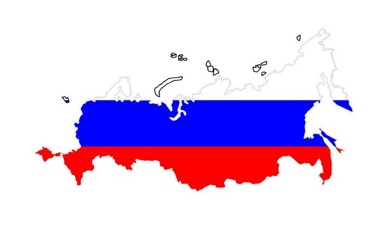 ПОЛИТИЧЕСКАЯПАНОРАМАБюллетень подготовлен по материалам: общественно-политических журналов («Политический класс», «РБК», «Политический журнал», «Кто есть кто», «Россия-XXI», «Эксперт», «Трибуна», «Секрет фирмы», «Российская Федерация», «Бизнес», «Искусство управления», «Россия в глобальной политике», «Большая политика», «Карьера», «Континент», «Bisnessweek» и другие – всего более 30); электронных версий свыше 40 общероссийских газет и стран ближнего зарубежья; около 90 сайтов Интернет; а также на основе собственных источников информации.